INSTRUCTIONSWhen making a BRS referral, policy 4533, along with regional protocol should be followed.  Approval for BRS is based on the information you provide.  A Wraparound with Intensive Services (WISe) screen completed by county mental health is required for approval into BRS.  Incomplete packets may not be accepted, so please be thorough and only provide information which can be supported in your attached documentation or brief narratives.  Once you have completed the referral packet and obtained the required signatures, send the packet to your Regional BRS Manager for review, approval and service level determination.  Remember, BRS may not be considered a permanency plan.  Once the DCYF Family / Youth Assessment is implemented, requirements regarding the completion of this form may change.INSTRUCTIONSWhen making a BRS referral, policy 4533, along with regional protocol should be followed.  Approval for BRS is based on the information you provide.  A Wraparound with Intensive Services (WISe) screen completed by county mental health is required for approval into BRS.  Incomplete packets may not be accepted, so please be thorough and only provide information which can be supported in your attached documentation or brief narratives.  Once you have completed the referral packet and obtained the required signatures, send the packet to your Regional BRS Manager for review, approval and service level determination.  Remember, BRS may not be considered a permanency plan.  Once the DCYF Family / Youth Assessment is implemented, requirements regarding the completion of this form may change.INSTRUCTIONSWhen making a BRS referral, policy 4533, along with regional protocol should be followed.  Approval for BRS is based on the information you provide.  A Wraparound with Intensive Services (WISe) screen completed by county mental health is required for approval into BRS.  Incomplete packets may not be accepted, so please be thorough and only provide information which can be supported in your attached documentation or brief narratives.  Once you have completed the referral packet and obtained the required signatures, send the packet to your Regional BRS Manager for review, approval and service level determination.  Remember, BRS may not be considered a permanency plan.  Once the DCYF Family / Youth Assessment is implemented, requirements regarding the completion of this form may change.INSTRUCTIONSWhen making a BRS referral, policy 4533, along with regional protocol should be followed.  Approval for BRS is based on the information you provide.  A Wraparound with Intensive Services (WISe) screen completed by county mental health is required for approval into BRS.  Incomplete packets may not be accepted, so please be thorough and only provide information which can be supported in your attached documentation or brief narratives.  Once you have completed the referral packet and obtained the required signatures, send the packet to your Regional BRS Manager for review, approval and service level determination.  Remember, BRS may not be considered a permanency plan.  Once the DCYF Family / Youth Assessment is implemented, requirements regarding the completion of this form may change.INSTRUCTIONSWhen making a BRS referral, policy 4533, along with regional protocol should be followed.  Approval for BRS is based on the information you provide.  A Wraparound with Intensive Services (WISe) screen completed by county mental health is required for approval into BRS.  Incomplete packets may not be accepted, so please be thorough and only provide information which can be supported in your attached documentation or brief narratives.  Once you have completed the referral packet and obtained the required signatures, send the packet to your Regional BRS Manager for review, approval and service level determination.  Remember, BRS may not be considered a permanency plan.  Once the DCYF Family / Youth Assessment is implemented, requirements regarding the completion of this form may change.INSTRUCTIONSWhen making a BRS referral, policy 4533, along with regional protocol should be followed.  Approval for BRS is based on the information you provide.  A Wraparound with Intensive Services (WISe) screen completed by county mental health is required for approval into BRS.  Incomplete packets may not be accepted, so please be thorough and only provide information which can be supported in your attached documentation or brief narratives.  Once you have completed the referral packet and obtained the required signatures, send the packet to your Regional BRS Manager for review, approval and service level determination.  Remember, BRS may not be considered a permanency plan.  Once the DCYF Family / Youth Assessment is implemented, requirements regarding the completion of this form may change.INSTRUCTIONSWhen making a BRS referral, policy 4533, along with regional protocol should be followed.  Approval for BRS is based on the information you provide.  A Wraparound with Intensive Services (WISe) screen completed by county mental health is required for approval into BRS.  Incomplete packets may not be accepted, so please be thorough and only provide information which can be supported in your attached documentation or brief narratives.  Once you have completed the referral packet and obtained the required signatures, send the packet to your Regional BRS Manager for review, approval and service level determination.  Remember, BRS may not be considered a permanency plan.  Once the DCYF Family / Youth Assessment is implemented, requirements regarding the completion of this form may change.INSTRUCTIONSWhen making a BRS referral, policy 4533, along with regional protocol should be followed.  Approval for BRS is based on the information you provide.  A Wraparound with Intensive Services (WISe) screen completed by county mental health is required for approval into BRS.  Incomplete packets may not be accepted, so please be thorough and only provide information which can be supported in your attached documentation or brief narratives.  Once you have completed the referral packet and obtained the required signatures, send the packet to your Regional BRS Manager for review, approval and service level determination.  Remember, BRS may not be considered a permanency plan.  Once the DCYF Family / Youth Assessment is implemented, requirements regarding the completion of this form may change.INSTRUCTIONSWhen making a BRS referral, policy 4533, along with regional protocol should be followed.  Approval for BRS is based on the information you provide.  A Wraparound with Intensive Services (WISe) screen completed by county mental health is required for approval into BRS.  Incomplete packets may not be accepted, so please be thorough and only provide information which can be supported in your attached documentation or brief narratives.  Once you have completed the referral packet and obtained the required signatures, send the packet to your Regional BRS Manager for review, approval and service level determination.  Remember, BRS may not be considered a permanency plan.  Once the DCYF Family / Youth Assessment is implemented, requirements regarding the completion of this form may change.INSTRUCTIONSWhen making a BRS referral, policy 4533, along with regional protocol should be followed.  Approval for BRS is based on the information you provide.  A Wraparound with Intensive Services (WISe) screen completed by county mental health is required for approval into BRS.  Incomplete packets may not be accepted, so please be thorough and only provide information which can be supported in your attached documentation or brief narratives.  Once you have completed the referral packet and obtained the required signatures, send the packet to your Regional BRS Manager for review, approval and service level determination.  Remember, BRS may not be considered a permanency plan.  Once the DCYF Family / Youth Assessment is implemented, requirements regarding the completion of this form may change.INSTRUCTIONSWhen making a BRS referral, policy 4533, along with regional protocol should be followed.  Approval for BRS is based on the information you provide.  A Wraparound with Intensive Services (WISe) screen completed by county mental health is required for approval into BRS.  Incomplete packets may not be accepted, so please be thorough and only provide information which can be supported in your attached documentation or brief narratives.  Once you have completed the referral packet and obtained the required signatures, send the packet to your Regional BRS Manager for review, approval and service level determination.  Remember, BRS may not be considered a permanency plan.  Once the DCYF Family / Youth Assessment is implemented, requirements regarding the completion of this form may change.INSTRUCTIONSWhen making a BRS referral, policy 4533, along with regional protocol should be followed.  Approval for BRS is based on the information you provide.  A Wraparound with Intensive Services (WISe) screen completed by county mental health is required for approval into BRS.  Incomplete packets may not be accepted, so please be thorough and only provide information which can be supported in your attached documentation or brief narratives.  Once you have completed the referral packet and obtained the required signatures, send the packet to your Regional BRS Manager for review, approval and service level determination.  Remember, BRS may not be considered a permanency plan.  Once the DCYF Family / Youth Assessment is implemented, requirements regarding the completion of this form may change.INSTRUCTIONSWhen making a BRS referral, policy 4533, along with regional protocol should be followed.  Approval for BRS is based on the information you provide.  A Wraparound with Intensive Services (WISe) screen completed by county mental health is required for approval into BRS.  Incomplete packets may not be accepted, so please be thorough and only provide information which can be supported in your attached documentation or brief narratives.  Once you have completed the referral packet and obtained the required signatures, send the packet to your Regional BRS Manager for review, approval and service level determination.  Remember, BRS may not be considered a permanency plan.  Once the DCYF Family / Youth Assessment is implemented, requirements regarding the completion of this form may change.INSTRUCTIONSWhen making a BRS referral, policy 4533, along with regional protocol should be followed.  Approval for BRS is based on the information you provide.  A Wraparound with Intensive Services (WISe) screen completed by county mental health is required for approval into BRS.  Incomplete packets may not be accepted, so please be thorough and only provide information which can be supported in your attached documentation or brief narratives.  Once you have completed the referral packet and obtained the required signatures, send the packet to your Regional BRS Manager for review, approval and service level determination.  Remember, BRS may not be considered a permanency plan.  Once the DCYF Family / Youth Assessment is implemented, requirements regarding the completion of this form may change.INSTRUCTIONSWhen making a BRS referral, policy 4533, along with regional protocol should be followed.  Approval for BRS is based on the information you provide.  A Wraparound with Intensive Services (WISe) screen completed by county mental health is required for approval into BRS.  Incomplete packets may not be accepted, so please be thorough and only provide information which can be supported in your attached documentation or brief narratives.  Once you have completed the referral packet and obtained the required signatures, send the packet to your Regional BRS Manager for review, approval and service level determination.  Remember, BRS may not be considered a permanency plan.  Once the DCYF Family / Youth Assessment is implemented, requirements regarding the completion of this form may change.INSTRUCTIONSWhen making a BRS referral, policy 4533, along with regional protocol should be followed.  Approval for BRS is based on the information you provide.  A Wraparound with Intensive Services (WISe) screen completed by county mental health is required for approval into BRS.  Incomplete packets may not be accepted, so please be thorough and only provide information which can be supported in your attached documentation or brief narratives.  Once you have completed the referral packet and obtained the required signatures, send the packet to your Regional BRS Manager for review, approval and service level determination.  Remember, BRS may not be considered a permanency plan.  Once the DCYF Family / Youth Assessment is implemented, requirements regarding the completion of this form may change.INSTRUCTIONSWhen making a BRS referral, policy 4533, along with regional protocol should be followed.  Approval for BRS is based on the information you provide.  A Wraparound with Intensive Services (WISe) screen completed by county mental health is required for approval into BRS.  Incomplete packets may not be accepted, so please be thorough and only provide information which can be supported in your attached documentation or brief narratives.  Once you have completed the referral packet and obtained the required signatures, send the packet to your Regional BRS Manager for review, approval and service level determination.  Remember, BRS may not be considered a permanency plan.  Once the DCYF Family / Youth Assessment is implemented, requirements regarding the completion of this form may change.INSTRUCTIONSWhen making a BRS referral, policy 4533, along with regional protocol should be followed.  Approval for BRS is based on the information you provide.  A Wraparound with Intensive Services (WISe) screen completed by county mental health is required for approval into BRS.  Incomplete packets may not be accepted, so please be thorough and only provide information which can be supported in your attached documentation or brief narratives.  Once you have completed the referral packet and obtained the required signatures, send the packet to your Regional BRS Manager for review, approval and service level determination.  Remember, BRS may not be considered a permanency plan.  Once the DCYF Family / Youth Assessment is implemented, requirements regarding the completion of this form may change.INSTRUCTIONSWhen making a BRS referral, policy 4533, along with regional protocol should be followed.  Approval for BRS is based on the information you provide.  A Wraparound with Intensive Services (WISe) screen completed by county mental health is required for approval into BRS.  Incomplete packets may not be accepted, so please be thorough and only provide information which can be supported in your attached documentation or brief narratives.  Once you have completed the referral packet and obtained the required signatures, send the packet to your Regional BRS Manager for review, approval and service level determination.  Remember, BRS may not be considered a permanency plan.  Once the DCYF Family / Youth Assessment is implemented, requirements regarding the completion of this form may change.INSTRUCTIONSWhen making a BRS referral, policy 4533, along with regional protocol should be followed.  Approval for BRS is based on the information you provide.  A Wraparound with Intensive Services (WISe) screen completed by county mental health is required for approval into BRS.  Incomplete packets may not be accepted, so please be thorough and only provide information which can be supported in your attached documentation or brief narratives.  Once you have completed the referral packet and obtained the required signatures, send the packet to your Regional BRS Manager for review, approval and service level determination.  Remember, BRS may not be considered a permanency plan.  Once the DCYF Family / Youth Assessment is implemented, requirements regarding the completion of this form may change.INSTRUCTIONSWhen making a BRS referral, policy 4533, along with regional protocol should be followed.  Approval for BRS is based on the information you provide.  A Wraparound with Intensive Services (WISe) screen completed by county mental health is required for approval into BRS.  Incomplete packets may not be accepted, so please be thorough and only provide information which can be supported in your attached documentation or brief narratives.  Once you have completed the referral packet and obtained the required signatures, send the packet to your Regional BRS Manager for review, approval and service level determination.  Remember, BRS may not be considered a permanency plan.  Once the DCYF Family / Youth Assessment is implemented, requirements regarding the completion of this form may change.INSTRUCTIONSWhen making a BRS referral, policy 4533, along with regional protocol should be followed.  Approval for BRS is based on the information you provide.  A Wraparound with Intensive Services (WISe) screen completed by county mental health is required for approval into BRS.  Incomplete packets may not be accepted, so please be thorough and only provide information which can be supported in your attached documentation or brief narratives.  Once you have completed the referral packet and obtained the required signatures, send the packet to your Regional BRS Manager for review, approval and service level determination.  Remember, BRS may not be considered a permanency plan.  Once the DCYF Family / Youth Assessment is implemented, requirements regarding the completion of this form may change.Support Documents ChecklistSupport Documents ChecklistSupport Documents ChecklistSupport Documents ChecklistSupport Documents ChecklistSupport Documents ChecklistSupport Documents ChecklistSupport Documents ChecklistSupport Documents ChecklistSupport Documents ChecklistSupport Documents ChecklistSupport Documents ChecklistSupport Documents ChecklistSupport Documents ChecklistSupport Documents ChecklistSupport Documents ChecklistSupport Documents ChecklistSupport Documents ChecklistSupport Documents ChecklistSupport Documents ChecklistSupport Documents ChecklistSupport Documents ChecklistThe list of items below are the supporting documents which are required to complete the BRS referral packet.To be able to assess the Youth’s current service needs, supporting documents should only be the most recent version or completed in the last 1-2 years.  Documents should be ordered as listed below:	FamLink Service Referral form (If applicable)	WISe Screen.  If a copy of the WISe screen is not available to include in the packet, identify the entity that completed the screen and provide a brief summary of the screening results in the section provided in this form.   	Most recent Court Report	Any relevant evaluations, assessments, reports; such as substance abuse, psychiatric, psycho-sexual, treatment discharge summaries, Juvenile Rehabilitation (JR) documents, court reports, medical reports 		Child Health and Education Tracking (CHET) Report (most recent)	Ongoing Mental Health (OMH) Report if completed	Educational records (Individualized Education Plan (IEP), 504, Ed/school plan)	Family Assessment 	Document which gives legal authority for placement  	Placement and Legal History 	Health Records (If CHET Report not recent) 	Current Immunization Records	Medical Card (provide at time of placement) to Provider	Team decision making/shared decision meeting (Action Plan) Date of meeting:       	Consent for current psychotropic medications (signed consent form or court order)	Other important supporting documentsThe list of items below are the supporting documents which are required to complete the BRS referral packet.To be able to assess the Youth’s current service needs, supporting documents should only be the most recent version or completed in the last 1-2 years.  Documents should be ordered as listed below:	FamLink Service Referral form (If applicable)	WISe Screen.  If a copy of the WISe screen is not available to include in the packet, identify the entity that completed the screen and provide a brief summary of the screening results in the section provided in this form.   	Most recent Court Report	Any relevant evaluations, assessments, reports; such as substance abuse, psychiatric, psycho-sexual, treatment discharge summaries, Juvenile Rehabilitation (JR) documents, court reports, medical reports 		Child Health and Education Tracking (CHET) Report (most recent)	Ongoing Mental Health (OMH) Report if completed	Educational records (Individualized Education Plan (IEP), 504, Ed/school plan)	Family Assessment 	Document which gives legal authority for placement  	Placement and Legal History 	Health Records (If CHET Report not recent) 	Current Immunization Records	Medical Card (provide at time of placement) to Provider	Team decision making/shared decision meeting (Action Plan) Date of meeting:       	Consent for current psychotropic medications (signed consent form or court order)	Other important supporting documentsThe list of items below are the supporting documents which are required to complete the BRS referral packet.To be able to assess the Youth’s current service needs, supporting documents should only be the most recent version or completed in the last 1-2 years.  Documents should be ordered as listed below:	FamLink Service Referral form (If applicable)	WISe Screen.  If a copy of the WISe screen is not available to include in the packet, identify the entity that completed the screen and provide a brief summary of the screening results in the section provided in this form.   	Most recent Court Report	Any relevant evaluations, assessments, reports; such as substance abuse, psychiatric, psycho-sexual, treatment discharge summaries, Juvenile Rehabilitation (JR) documents, court reports, medical reports 		Child Health and Education Tracking (CHET) Report (most recent)	Ongoing Mental Health (OMH) Report if completed	Educational records (Individualized Education Plan (IEP), 504, Ed/school plan)	Family Assessment 	Document which gives legal authority for placement  	Placement and Legal History 	Health Records (If CHET Report not recent) 	Current Immunization Records	Medical Card (provide at time of placement) to Provider	Team decision making/shared decision meeting (Action Plan) Date of meeting:       	Consent for current psychotropic medications (signed consent form or court order)	Other important supporting documentsThe list of items below are the supporting documents which are required to complete the BRS referral packet.To be able to assess the Youth’s current service needs, supporting documents should only be the most recent version or completed in the last 1-2 years.  Documents should be ordered as listed below:	FamLink Service Referral form (If applicable)	WISe Screen.  If a copy of the WISe screen is not available to include in the packet, identify the entity that completed the screen and provide a brief summary of the screening results in the section provided in this form.   	Most recent Court Report	Any relevant evaluations, assessments, reports; such as substance abuse, psychiatric, psycho-sexual, treatment discharge summaries, Juvenile Rehabilitation (JR) documents, court reports, medical reports 		Child Health and Education Tracking (CHET) Report (most recent)	Ongoing Mental Health (OMH) Report if completed	Educational records (Individualized Education Plan (IEP), 504, Ed/school plan)	Family Assessment 	Document which gives legal authority for placement  	Placement and Legal History 	Health Records (If CHET Report not recent) 	Current Immunization Records	Medical Card (provide at time of placement) to Provider	Team decision making/shared decision meeting (Action Plan) Date of meeting:       	Consent for current psychotropic medications (signed consent form or court order)	Other important supporting documentsThe list of items below are the supporting documents which are required to complete the BRS referral packet.To be able to assess the Youth’s current service needs, supporting documents should only be the most recent version or completed in the last 1-2 years.  Documents should be ordered as listed below:	FamLink Service Referral form (If applicable)	WISe Screen.  If a copy of the WISe screen is not available to include in the packet, identify the entity that completed the screen and provide a brief summary of the screening results in the section provided in this form.   	Most recent Court Report	Any relevant evaluations, assessments, reports; such as substance abuse, psychiatric, psycho-sexual, treatment discharge summaries, Juvenile Rehabilitation (JR) documents, court reports, medical reports 		Child Health and Education Tracking (CHET) Report (most recent)	Ongoing Mental Health (OMH) Report if completed	Educational records (Individualized Education Plan (IEP), 504, Ed/school plan)	Family Assessment 	Document which gives legal authority for placement  	Placement and Legal History 	Health Records (If CHET Report not recent) 	Current Immunization Records	Medical Card (provide at time of placement) to Provider	Team decision making/shared decision meeting (Action Plan) Date of meeting:       	Consent for current psychotropic medications (signed consent form or court order)	Other important supporting documentsThe list of items below are the supporting documents which are required to complete the BRS referral packet.To be able to assess the Youth’s current service needs, supporting documents should only be the most recent version or completed in the last 1-2 years.  Documents should be ordered as listed below:	FamLink Service Referral form (If applicable)	WISe Screen.  If a copy of the WISe screen is not available to include in the packet, identify the entity that completed the screen and provide a brief summary of the screening results in the section provided in this form.   	Most recent Court Report	Any relevant evaluations, assessments, reports; such as substance abuse, psychiatric, psycho-sexual, treatment discharge summaries, Juvenile Rehabilitation (JR) documents, court reports, medical reports 		Child Health and Education Tracking (CHET) Report (most recent)	Ongoing Mental Health (OMH) Report if completed	Educational records (Individualized Education Plan (IEP), 504, Ed/school plan)	Family Assessment 	Document which gives legal authority for placement  	Placement and Legal History 	Health Records (If CHET Report not recent) 	Current Immunization Records	Medical Card (provide at time of placement) to Provider	Team decision making/shared decision meeting (Action Plan) Date of meeting:       	Consent for current psychotropic medications (signed consent form or court order)	Other important supporting documentsThe list of items below are the supporting documents which are required to complete the BRS referral packet.To be able to assess the Youth’s current service needs, supporting documents should only be the most recent version or completed in the last 1-2 years.  Documents should be ordered as listed below:	FamLink Service Referral form (If applicable)	WISe Screen.  If a copy of the WISe screen is not available to include in the packet, identify the entity that completed the screen and provide a brief summary of the screening results in the section provided in this form.   	Most recent Court Report	Any relevant evaluations, assessments, reports; such as substance abuse, psychiatric, psycho-sexual, treatment discharge summaries, Juvenile Rehabilitation (JR) documents, court reports, medical reports 		Child Health and Education Tracking (CHET) Report (most recent)	Ongoing Mental Health (OMH) Report if completed	Educational records (Individualized Education Plan (IEP), 504, Ed/school plan)	Family Assessment 	Document which gives legal authority for placement  	Placement and Legal History 	Health Records (If CHET Report not recent) 	Current Immunization Records	Medical Card (provide at time of placement) to Provider	Team decision making/shared decision meeting (Action Plan) Date of meeting:       	Consent for current psychotropic medications (signed consent form or court order)	Other important supporting documentsThe list of items below are the supporting documents which are required to complete the BRS referral packet.To be able to assess the Youth’s current service needs, supporting documents should only be the most recent version or completed in the last 1-2 years.  Documents should be ordered as listed below:	FamLink Service Referral form (If applicable)	WISe Screen.  If a copy of the WISe screen is not available to include in the packet, identify the entity that completed the screen and provide a brief summary of the screening results in the section provided in this form.   	Most recent Court Report	Any relevant evaluations, assessments, reports; such as substance abuse, psychiatric, psycho-sexual, treatment discharge summaries, Juvenile Rehabilitation (JR) documents, court reports, medical reports 		Child Health and Education Tracking (CHET) Report (most recent)	Ongoing Mental Health (OMH) Report if completed	Educational records (Individualized Education Plan (IEP), 504, Ed/school plan)	Family Assessment 	Document which gives legal authority for placement  	Placement and Legal History 	Health Records (If CHET Report not recent) 	Current Immunization Records	Medical Card (provide at time of placement) to Provider	Team decision making/shared decision meeting (Action Plan) Date of meeting:       	Consent for current psychotropic medications (signed consent form or court order)	Other important supporting documentsThe list of items below are the supporting documents which are required to complete the BRS referral packet.To be able to assess the Youth’s current service needs, supporting documents should only be the most recent version or completed in the last 1-2 years.  Documents should be ordered as listed below:	FamLink Service Referral form (If applicable)	WISe Screen.  If a copy of the WISe screen is not available to include in the packet, identify the entity that completed the screen and provide a brief summary of the screening results in the section provided in this form.   	Most recent Court Report	Any relevant evaluations, assessments, reports; such as substance abuse, psychiatric, psycho-sexual, treatment discharge summaries, Juvenile Rehabilitation (JR) documents, court reports, medical reports 		Child Health and Education Tracking (CHET) Report (most recent)	Ongoing Mental Health (OMH) Report if completed	Educational records (Individualized Education Plan (IEP), 504, Ed/school plan)	Family Assessment 	Document which gives legal authority for placement  	Placement and Legal History 	Health Records (If CHET Report not recent) 	Current Immunization Records	Medical Card (provide at time of placement) to Provider	Team decision making/shared decision meeting (Action Plan) Date of meeting:       	Consent for current psychotropic medications (signed consent form or court order)	Other important supporting documentsThe list of items below are the supporting documents which are required to complete the BRS referral packet.To be able to assess the Youth’s current service needs, supporting documents should only be the most recent version or completed in the last 1-2 years.  Documents should be ordered as listed below:	FamLink Service Referral form (If applicable)	WISe Screen.  If a copy of the WISe screen is not available to include in the packet, identify the entity that completed the screen and provide a brief summary of the screening results in the section provided in this form.   	Most recent Court Report	Any relevant evaluations, assessments, reports; such as substance abuse, psychiatric, psycho-sexual, treatment discharge summaries, Juvenile Rehabilitation (JR) documents, court reports, medical reports 		Child Health and Education Tracking (CHET) Report (most recent)	Ongoing Mental Health (OMH) Report if completed	Educational records (Individualized Education Plan (IEP), 504, Ed/school plan)	Family Assessment 	Document which gives legal authority for placement  	Placement and Legal History 	Health Records (If CHET Report not recent) 	Current Immunization Records	Medical Card (provide at time of placement) to Provider	Team decision making/shared decision meeting (Action Plan) Date of meeting:       	Consent for current psychotropic medications (signed consent form or court order)	Other important supporting documentsThe list of items below are the supporting documents which are required to complete the BRS referral packet.To be able to assess the Youth’s current service needs, supporting documents should only be the most recent version or completed in the last 1-2 years.  Documents should be ordered as listed below:	FamLink Service Referral form (If applicable)	WISe Screen.  If a copy of the WISe screen is not available to include in the packet, identify the entity that completed the screen and provide a brief summary of the screening results in the section provided in this form.   	Most recent Court Report	Any relevant evaluations, assessments, reports; such as substance abuse, psychiatric, psycho-sexual, treatment discharge summaries, Juvenile Rehabilitation (JR) documents, court reports, medical reports 		Child Health and Education Tracking (CHET) Report (most recent)	Ongoing Mental Health (OMH) Report if completed	Educational records (Individualized Education Plan (IEP), 504, Ed/school plan)	Family Assessment 	Document which gives legal authority for placement  	Placement and Legal History 	Health Records (If CHET Report not recent) 	Current Immunization Records	Medical Card (provide at time of placement) to Provider	Team decision making/shared decision meeting (Action Plan) Date of meeting:       	Consent for current psychotropic medications (signed consent form or court order)	Other important supporting documentsThe list of items below are the supporting documents which are required to complete the BRS referral packet.To be able to assess the Youth’s current service needs, supporting documents should only be the most recent version or completed in the last 1-2 years.  Documents should be ordered as listed below:	FamLink Service Referral form (If applicable)	WISe Screen.  If a copy of the WISe screen is not available to include in the packet, identify the entity that completed the screen and provide a brief summary of the screening results in the section provided in this form.   	Most recent Court Report	Any relevant evaluations, assessments, reports; such as substance abuse, psychiatric, psycho-sexual, treatment discharge summaries, Juvenile Rehabilitation (JR) documents, court reports, medical reports 		Child Health and Education Tracking (CHET) Report (most recent)	Ongoing Mental Health (OMH) Report if completed	Educational records (Individualized Education Plan (IEP), 504, Ed/school plan)	Family Assessment 	Document which gives legal authority for placement  	Placement and Legal History 	Health Records (If CHET Report not recent) 	Current Immunization Records	Medical Card (provide at time of placement) to Provider	Team decision making/shared decision meeting (Action Plan) Date of meeting:       	Consent for current psychotropic medications (signed consent form or court order)	Other important supporting documentsThe list of items below are the supporting documents which are required to complete the BRS referral packet.To be able to assess the Youth’s current service needs, supporting documents should only be the most recent version or completed in the last 1-2 years.  Documents should be ordered as listed below:	FamLink Service Referral form (If applicable)	WISe Screen.  If a copy of the WISe screen is not available to include in the packet, identify the entity that completed the screen and provide a brief summary of the screening results in the section provided in this form.   	Most recent Court Report	Any relevant evaluations, assessments, reports; such as substance abuse, psychiatric, psycho-sexual, treatment discharge summaries, Juvenile Rehabilitation (JR) documents, court reports, medical reports 		Child Health and Education Tracking (CHET) Report (most recent)	Ongoing Mental Health (OMH) Report if completed	Educational records (Individualized Education Plan (IEP), 504, Ed/school plan)	Family Assessment 	Document which gives legal authority for placement  	Placement and Legal History 	Health Records (If CHET Report not recent) 	Current Immunization Records	Medical Card (provide at time of placement) to Provider	Team decision making/shared decision meeting (Action Plan) Date of meeting:       	Consent for current psychotropic medications (signed consent form or court order)	Other important supporting documentsThe list of items below are the supporting documents which are required to complete the BRS referral packet.To be able to assess the Youth’s current service needs, supporting documents should only be the most recent version or completed in the last 1-2 years.  Documents should be ordered as listed below:	FamLink Service Referral form (If applicable)	WISe Screen.  If a copy of the WISe screen is not available to include in the packet, identify the entity that completed the screen and provide a brief summary of the screening results in the section provided in this form.   	Most recent Court Report	Any relevant evaluations, assessments, reports; such as substance abuse, psychiatric, psycho-sexual, treatment discharge summaries, Juvenile Rehabilitation (JR) documents, court reports, medical reports 		Child Health and Education Tracking (CHET) Report (most recent)	Ongoing Mental Health (OMH) Report if completed	Educational records (Individualized Education Plan (IEP), 504, Ed/school plan)	Family Assessment 	Document which gives legal authority for placement  	Placement and Legal History 	Health Records (If CHET Report not recent) 	Current Immunization Records	Medical Card (provide at time of placement) to Provider	Team decision making/shared decision meeting (Action Plan) Date of meeting:       	Consent for current psychotropic medications (signed consent form or court order)	Other important supporting documentsThe list of items below are the supporting documents which are required to complete the BRS referral packet.To be able to assess the Youth’s current service needs, supporting documents should only be the most recent version or completed in the last 1-2 years.  Documents should be ordered as listed below:	FamLink Service Referral form (If applicable)	WISe Screen.  If a copy of the WISe screen is not available to include in the packet, identify the entity that completed the screen and provide a brief summary of the screening results in the section provided in this form.   	Most recent Court Report	Any relevant evaluations, assessments, reports; such as substance abuse, psychiatric, psycho-sexual, treatment discharge summaries, Juvenile Rehabilitation (JR) documents, court reports, medical reports 		Child Health and Education Tracking (CHET) Report (most recent)	Ongoing Mental Health (OMH) Report if completed	Educational records (Individualized Education Plan (IEP), 504, Ed/school plan)	Family Assessment 	Document which gives legal authority for placement  	Placement and Legal History 	Health Records (If CHET Report not recent) 	Current Immunization Records	Medical Card (provide at time of placement) to Provider	Team decision making/shared decision meeting (Action Plan) Date of meeting:       	Consent for current psychotropic medications (signed consent form or court order)	Other important supporting documentsThe list of items below are the supporting documents which are required to complete the BRS referral packet.To be able to assess the Youth’s current service needs, supporting documents should only be the most recent version or completed in the last 1-2 years.  Documents should be ordered as listed below:	FamLink Service Referral form (If applicable)	WISe Screen.  If a copy of the WISe screen is not available to include in the packet, identify the entity that completed the screen and provide a brief summary of the screening results in the section provided in this form.   	Most recent Court Report	Any relevant evaluations, assessments, reports; such as substance abuse, psychiatric, psycho-sexual, treatment discharge summaries, Juvenile Rehabilitation (JR) documents, court reports, medical reports 		Child Health and Education Tracking (CHET) Report (most recent)	Ongoing Mental Health (OMH) Report if completed	Educational records (Individualized Education Plan (IEP), 504, Ed/school plan)	Family Assessment 	Document which gives legal authority for placement  	Placement and Legal History 	Health Records (If CHET Report not recent) 	Current Immunization Records	Medical Card (provide at time of placement) to Provider	Team decision making/shared decision meeting (Action Plan) Date of meeting:       	Consent for current psychotropic medications (signed consent form or court order)	Other important supporting documentsThe list of items below are the supporting documents which are required to complete the BRS referral packet.To be able to assess the Youth’s current service needs, supporting documents should only be the most recent version or completed in the last 1-2 years.  Documents should be ordered as listed below:	FamLink Service Referral form (If applicable)	WISe Screen.  If a copy of the WISe screen is not available to include in the packet, identify the entity that completed the screen and provide a brief summary of the screening results in the section provided in this form.   	Most recent Court Report	Any relevant evaluations, assessments, reports; such as substance abuse, psychiatric, psycho-sexual, treatment discharge summaries, Juvenile Rehabilitation (JR) documents, court reports, medical reports 		Child Health and Education Tracking (CHET) Report (most recent)	Ongoing Mental Health (OMH) Report if completed	Educational records (Individualized Education Plan (IEP), 504, Ed/school plan)	Family Assessment 	Document which gives legal authority for placement  	Placement and Legal History 	Health Records (If CHET Report not recent) 	Current Immunization Records	Medical Card (provide at time of placement) to Provider	Team decision making/shared decision meeting (Action Plan) Date of meeting:       	Consent for current psychotropic medications (signed consent form or court order)	Other important supporting documentsThe list of items below are the supporting documents which are required to complete the BRS referral packet.To be able to assess the Youth’s current service needs, supporting documents should only be the most recent version or completed in the last 1-2 years.  Documents should be ordered as listed below:	FamLink Service Referral form (If applicable)	WISe Screen.  If a copy of the WISe screen is not available to include in the packet, identify the entity that completed the screen and provide a brief summary of the screening results in the section provided in this form.   	Most recent Court Report	Any relevant evaluations, assessments, reports; such as substance abuse, psychiatric, psycho-sexual, treatment discharge summaries, Juvenile Rehabilitation (JR) documents, court reports, medical reports 		Child Health and Education Tracking (CHET) Report (most recent)	Ongoing Mental Health (OMH) Report if completed	Educational records (Individualized Education Plan (IEP), 504, Ed/school plan)	Family Assessment 	Document which gives legal authority for placement  	Placement and Legal History 	Health Records (If CHET Report not recent) 	Current Immunization Records	Medical Card (provide at time of placement) to Provider	Team decision making/shared decision meeting (Action Plan) Date of meeting:       	Consent for current psychotropic medications (signed consent form or court order)	Other important supporting documentsThe list of items below are the supporting documents which are required to complete the BRS referral packet.To be able to assess the Youth’s current service needs, supporting documents should only be the most recent version or completed in the last 1-2 years.  Documents should be ordered as listed below:	FamLink Service Referral form (If applicable)	WISe Screen.  If a copy of the WISe screen is not available to include in the packet, identify the entity that completed the screen and provide a brief summary of the screening results in the section provided in this form.   	Most recent Court Report	Any relevant evaluations, assessments, reports; such as substance abuse, psychiatric, psycho-sexual, treatment discharge summaries, Juvenile Rehabilitation (JR) documents, court reports, medical reports 		Child Health and Education Tracking (CHET) Report (most recent)	Ongoing Mental Health (OMH) Report if completed	Educational records (Individualized Education Plan (IEP), 504, Ed/school plan)	Family Assessment 	Document which gives legal authority for placement  	Placement and Legal History 	Health Records (If CHET Report not recent) 	Current Immunization Records	Medical Card (provide at time of placement) to Provider	Team decision making/shared decision meeting (Action Plan) Date of meeting:       	Consent for current psychotropic medications (signed consent form or court order)	Other important supporting documentsThe list of items below are the supporting documents which are required to complete the BRS referral packet.To be able to assess the Youth’s current service needs, supporting documents should only be the most recent version or completed in the last 1-2 years.  Documents should be ordered as listed below:	FamLink Service Referral form (If applicable)	WISe Screen.  If a copy of the WISe screen is not available to include in the packet, identify the entity that completed the screen and provide a brief summary of the screening results in the section provided in this form.   	Most recent Court Report	Any relevant evaluations, assessments, reports; such as substance abuse, psychiatric, psycho-sexual, treatment discharge summaries, Juvenile Rehabilitation (JR) documents, court reports, medical reports 		Child Health and Education Tracking (CHET) Report (most recent)	Ongoing Mental Health (OMH) Report if completed	Educational records (Individualized Education Plan (IEP), 504, Ed/school plan)	Family Assessment 	Document which gives legal authority for placement  	Placement and Legal History 	Health Records (If CHET Report not recent) 	Current Immunization Records	Medical Card (provide at time of placement) to Provider	Team decision making/shared decision meeting (Action Plan) Date of meeting:       	Consent for current psychotropic medications (signed consent form or court order)	Other important supporting documentsThe list of items below are the supporting documents which are required to complete the BRS referral packet.To be able to assess the Youth’s current service needs, supporting documents should only be the most recent version or completed in the last 1-2 years.  Documents should be ordered as listed below:	FamLink Service Referral form (If applicable)	WISe Screen.  If a copy of the WISe screen is not available to include in the packet, identify the entity that completed the screen and provide a brief summary of the screening results in the section provided in this form.   	Most recent Court Report	Any relevant evaluations, assessments, reports; such as substance abuse, psychiatric, psycho-sexual, treatment discharge summaries, Juvenile Rehabilitation (JR) documents, court reports, medical reports 		Child Health and Education Tracking (CHET) Report (most recent)	Ongoing Mental Health (OMH) Report if completed	Educational records (Individualized Education Plan (IEP), 504, Ed/school plan)	Family Assessment 	Document which gives legal authority for placement  	Placement and Legal History 	Health Records (If CHET Report not recent) 	Current Immunization Records	Medical Card (provide at time of placement) to Provider	Team decision making/shared decision meeting (Action Plan) Date of meeting:       	Consent for current psychotropic medications (signed consent form or court order)	Other important supporting documentsThe list of items below are the supporting documents which are required to complete the BRS referral packet.To be able to assess the Youth’s current service needs, supporting documents should only be the most recent version or completed in the last 1-2 years.  Documents should be ordered as listed below:	FamLink Service Referral form (If applicable)	WISe Screen.  If a copy of the WISe screen is not available to include in the packet, identify the entity that completed the screen and provide a brief summary of the screening results in the section provided in this form.   	Most recent Court Report	Any relevant evaluations, assessments, reports; such as substance abuse, psychiatric, psycho-sexual, treatment discharge summaries, Juvenile Rehabilitation (JR) documents, court reports, medical reports 		Child Health and Education Tracking (CHET) Report (most recent)	Ongoing Mental Health (OMH) Report if completed	Educational records (Individualized Education Plan (IEP), 504, Ed/school plan)	Family Assessment 	Document which gives legal authority for placement  	Placement and Legal History 	Health Records (If CHET Report not recent) 	Current Immunization Records	Medical Card (provide at time of placement) to Provider	Team decision making/shared decision meeting (Action Plan) Date of meeting:       	Consent for current psychotropic medications (signed consent form or court order)	Other important supporting documentsYouth InformationYouth InformationYouth InformationYouth InformationYouth InformationYouth InformationYouth InformationYouth InformationYouth InformationYouth InformationYouth InformationYouth InformationYouth InformationYouth InformationYouth InformationYouth InformationYouth InformationYouth InformationYouth InformationYouth InformationYouth InformationYouth InformationNAMENAMENAMENAMENAMENAMENAMENAMENAMENAMENAMEDATE OF BIRTHDATE OF BIRTHDATE OF BIRTHDATE OF BIRTHDATE OF BIRTHAGEAGEAGERACERACERACESEX ASSIGNED AT BIRTH	CHILD’S IDENTIFIED GENDERSEX ASSIGNED AT BIRTH	CHILD’S IDENTIFIED GENDERSEX ASSIGNED AT BIRTH	CHILD’S IDENTIFIED GENDERSEX ASSIGNED AT BIRTH	CHILD’S IDENTIFIED GENDERSEX ASSIGNED AT BIRTH	CHILD’S IDENTIFIED GENDERSEX ASSIGNED AT BIRTH	CHILD’S IDENTIFIED GENDERSEX ASSIGNED AT BIRTH	CHILD’S IDENTIFIED GENDERSEX ASSIGNED AT BIRTH	CHILD’S IDENTIFIED GENDERSEX ASSIGNED AT BIRTH	CHILD’S IDENTIFIED GENDERHEIGHTHEIGHTWEIGHTWEIGHTWEIGHTPERSON IDPERSON IDPERSON IDPERSON IDPERSON IDLEGAL STATUSLEGAL STATUSLEGAL STATUSCASE WORKER NAMECASE WORKER NAMECASE WORKER NAMECASE WORKER NAMECASE WORKER NAMECASE WORKER NAMEOFFICEOFFICEOFFICEOFFICEOFFICEOFFICEOFFICEOFFICEOFFICETELEPHONE NUMBERTELEPHONE NUMBERTELEPHONE NUMBERTELEPHONE NUMBERTELEPHONE NUMBERE-MAIL ADDRESSE-MAIL ADDRESSSUPERVISOR’S NAMESUPERVISOR’S NAMESUPERVISOR’S NAMESUPERVISOR’S NAMESUPERVISOR’S NAMESUPERVISOR’S NAMESUPERVISOR’S NAMESUPERVISOR’S NAMESUPERVISOR’S NAMESUPERVISOR’S NAMESUPERVISOR’S NAMESUPERVISOR’S NAMESUPERVISOR’S NAMESUPERVISOR’S NAMESUPERVISOR’S NAMETELEPHONE NUMBERTELEPHONE NUMBERTELEPHONE NUMBERTELEPHONE NUMBERTELEPHONE NUMBERE-MAIL ADDRESSE-MAIL ADDRESSPlacement SummaryPlacement SummaryPlacement SummaryPlacement SummaryPlacement SummaryPlacement SummaryPlacement SummaryPlacement SummaryPlacement SummaryPlacement SummaryPlacement SummaryPlacement SummaryPlacement SummaryPlacement SummaryPlacement SummaryPlacement SummaryPlacement SummaryPlacement SummaryPlacement SummaryPlacement SummaryPlacement SummaryPlacement SummaryComplete all that apply and only the most recent datesComplete all that apply and only the most recent datesComplete all that apply and only the most recent datesComplete all that apply and only the most recent datesComplete all that apply and only the most recent datesComplete all that apply and only the most recent datesComplete all that apply and only the most recent datesComplete all that apply and only the most recent datesComplete all that apply and only the most recent datesComplete all that apply and only the most recent datesComplete all that apply and only the most recent datesComplete all that apply and only the most recent datesComplete all that apply and only the most recent datesComplete all that apply and only the most recent datesComplete all that apply and only the most recent datesComplete all that apply and only the most recent datesComplete all that apply and only the most recent datesComplete all that apply and only the most recent datesComplete all that apply and only the most recent datesComplete all that apply and only the most recent datesComplete all that apply and only the most recent datesComplete all that apply and only the most recent datesNAMENAMEDATESDATESDATESDATESDATESDATESNUMBERNUMBERNAMENAMENAMENAMENAMENAMENAMENAMEDATESDATESDATESNUMBERRelatives / KinRelatives / KinChildren's Long-term Inpatient Program (CLIP)Children's Long-term Inpatient Program (CLIP)Children's Long-term Inpatient Program (CLIP)Children's Long-term Inpatient Program (CLIP)Children's Long-term Inpatient Program (CLIP)Children's Long-term Inpatient Program (CLIP)Children's Long-term Inpatient Program (CLIP)Children's Long-term Inpatient Program (CLIP)Foster HomeFoster HomeDetentionDetentionDetentionDetentionDetentionDetentionDetentionDetentionCRCCRCJRJRJRJRJRJRJRJRBRSBRSMH HospitalMH HospitalMH HospitalMH HospitalMH HospitalMH HospitalMH HospitalMH HospitalFamily / Community Support TeamFamily / Community Support TeamFamily / Community Support TeamFamily / Community Support TeamFamily / Community Support TeamFamily / Community Support TeamFamily / Community Support TeamFamily / Community Support TeamFamily / Community Support TeamFamily / Community Support TeamFamily / Community Support TeamFamily / Community Support TeamFamily / Community Support TeamFamily / Community Support TeamFamily / Community Support TeamFamily / Community Support TeamFamily / Community Support TeamFamily / Community Support TeamFamily / Community Support TeamFamily / Community Support TeamFamily / Community Support TeamFamily / Community Support TeamName all that applyName all that applyName all that applyName all that applyName all that applyName all that applyName all that applyName all that applyName all that applyName all that applyName all that applyName all that applyName all that applyName all that applyName all that applyName all that applyName all that applyName all that applyName all that applyName all that applyName all that applyName all that applyMotherFatherFatherFatherFatherFatherFatherFatherGrandmotherGrandfatherGrandfatherGrandfatherGrandfatherGrandfatherGrandfatherGrandfatherAuntsUnclesUnclesUnclesUnclesUnclesUnclesUnclesTherapistSiblingsSiblingsSiblingsSiblingsSiblingsSiblingsSiblingsProbation/Parole OfficerOther FamilyOther FamilyOther FamilyOther FamilyOther FamilyOther FamilyOther FamilyGALMental Health ProviderMental Health ProviderMental Health ProviderMental Health ProviderMental Health ProviderMental Health ProviderMental Health ProviderOther ConnectionsOther ProfessionalsOther ProfessionalsOther ProfessionalsOther ProfessionalsOther ProfessionalsOther ProfessionalsOther ProfessionalsPrior Services to Family or YouthPrior Services to Family or YouthPrior Services to Family or YouthPrior Services to Family or YouthPrior Services to Family or YouthPrior Services to Family or YouthPrior Services to Family or YouthPrior Services to Family or YouthPrior Services to Family or YouthPrior Services to Family or YouthPrior Services to Family or YouthPrior Services to Family or YouthPrior Services to Family or YouthPrior Services to Family or YouthPrior Services to Family or YouthPrior Services to Family or YouthPrior Services to Family or YouthPrior Services to Family or YouthPrior Services to Family or YouthPrior Services to Family or YouthPrior Services to Family or YouthPrior Services to Family or YouthComplete all that apply and only provide the most recent datesComplete all that apply and only provide the most recent datesComplete all that apply and only provide the most recent datesComplete all that apply and only provide the most recent datesComplete all that apply and only provide the most recent datesComplete all that apply and only provide the most recent datesComplete all that apply and only provide the most recent datesComplete all that apply and only provide the most recent datesComplete all that apply and only provide the most recent datesComplete all that apply and only provide the most recent datesComplete all that apply and only provide the most recent datesComplete all that apply and only provide the most recent datesComplete all that apply and only provide the most recent datesComplete all that apply and only provide the most recent datesComplete all that apply and only provide the most recent datesComplete all that apply and only provide the most recent datesComplete all that apply and only provide the most recent datesComplete all that apply and only provide the most recent datesComplete all that apply and only provide the most recent datesComplete all that apply and only provide the most recent datesComplete all that apply and only provide the most recent datesComplete all that apply and only provide the most recent datesNAMENAMENAMENAMEDATESDATESDATESDATESNUMBERNUMBERNAMENAMENAMENAMENAMENAMENAMENAMEDATESDATESDATESNUMBERDevelopmental Disabilities Administration (DDA) servicesDevelopmental Disabilities Administration (DDA) servicesDevelopmental Disabilities Administration (DDA) servicesDevelopmental Disabilities Administration (DDA) servicesDrug and AlcoholDrug and AlcoholDrug and AlcoholDrug and AlcoholDrug and AlcoholDrug and AlcoholDrug and AlcoholDrug and AlcoholWISe or In-home WraparoundWISe or In-home WraparoundWISe or In-home WraparoundWISe or In-home WraparoundMental Health HospitalizationsMental Health HospitalizationsMental Health HospitalizationsMental Health HospitalizationsMental Health HospitalizationsMental Health HospitalizationsMental Health HospitalizationsMental Health HospitalizationsFamily Reconciliation Services (FRS)/Family Voluntary Services (FVS)/ Family Assessment Response (FAR)Family Reconciliation Services (FRS)/Family Voluntary Services (FVS)/ Family Assessment Response (FAR)Family Reconciliation Services (FRS)/Family Voluntary Services (FVS)/ Family Assessment Response (FAR)Family Reconciliation Services (FRS)/Family Voluntary Services (FVS)/ Family Assessment Response (FAR)Child and Family TeamChild and Family TeamChild and Family TeamChild and Family TeamChild and Family TeamChild and Family TeamChild and Family TeamChild and Family TeamIntensive Family Preservation Services (IFPS)Intensive Family Preservation Services (IFPS)Intensive Family Preservation Services (IFPS)Intensive Family Preservation Services (IFPS)Regular Foster CareRegular Foster CareRegular Foster CareRegular Foster CareRegular Foster CareRegular Foster CareRegular Foster CareRegular Foster CareOutpatient behavioral healthOutpatient behavioral healthOutpatient behavioral healthOutpatient behavioral healthExceptional cost foster careExceptional cost foster careExceptional cost foster careExceptional cost foster careExceptional cost foster careExceptional cost foster careExceptional cost foster careExceptional cost foster careEvidence Based Practices (EBP)      Evidence Based Practices (EBP)      Evidence Based Practices (EBP)      Evidence Based Practices (EBP)      Prior BRSPrior BRSPrior BRSPrior BRSPrior BRSPrior BRSPrior BRSPrior BRSYOUTH’S CURRENT LOCATIONYOUTH’S CURRENT LOCATIONYOUTH’S CURRENT LOCATIONYOUTH’S CURRENT LOCATIONYOUTH’S CURRENT LOCATIONYOUTH’S CURRENT LOCATIONYOUTH’S CURRENT LOCATIONYOUTH’S CURRENT LOCATIONYOUTH’S CURRENT LOCATIONYOUTH’S CURRENT LOCATIONYOUTH’S CURRENT LOCATIONYOUTH’S CURRENT LOCATIONYOUTH’S CURRENT LOCATIONYOUTH’S CURRENT LOCATIONYOUTH’S CURRENT LOCATIONYOUTH’S CURRENT LOCATIONYOUTH’S CURRENT LOCATIONYOUTH’S CURRENT LOCATIONDATE PLACEMENT NEEDEDDATE PLACEMENT NEEDEDDATE PLACEMENT NEEDEDDATE PLACEMENT NEEDEDPermanency PlanPermanency PlanPermanency PlanPermanency PlanPermanency PlanPermanency PlanPermanency PlanPermanency PlanPermanency PlanPermanency PlanPermanency PlanPermanency PlanPermanency PlanPermanency PlanPermanency PlanPermanency PlanPermanency PlanPermanency PlanPermanency PlanPermanency PlanPermanency PlanPermanency Plan   Return Home	   Relative	   Guardianship        Adoption        Independent Living Services   Other:          Return Home	   Relative	   Guardianship        Adoption        Independent Living Services   Other:          Return Home	   Relative	   Guardianship        Adoption        Independent Living Services   Other:          Return Home	   Relative	   Guardianship        Adoption        Independent Living Services   Other:          Return Home	   Relative	   Guardianship        Adoption        Independent Living Services   Other:          Return Home	   Relative	   Guardianship        Adoption        Independent Living Services   Other:          Return Home	   Relative	   Guardianship        Adoption        Independent Living Services   Other:          Return Home	   Relative	   Guardianship        Adoption        Independent Living Services   Other:          Return Home	   Relative	   Guardianship        Adoption        Independent Living Services   Other:          Return Home	   Relative	   Guardianship        Adoption        Independent Living Services   Other:          Return Home	   Relative	   Guardianship        Adoption        Independent Living Services   Other:          Return Home	   Relative	   Guardianship        Adoption        Independent Living Services   Other:          Return Home	   Relative	   Guardianship        Adoption        Independent Living Services   Other:          Return Home	   Relative	   Guardianship        Adoption        Independent Living Services   Other:          Return Home	   Relative	   Guardianship        Adoption        Independent Living Services   Other:          Return Home	   Relative	   Guardianship        Adoption        Independent Living Services   Other:          Return Home	   Relative	   Guardianship        Adoption        Independent Living Services   Other:          Return Home	   Relative	   Guardianship        Adoption        Independent Living Services   Other:          Return Home	   Relative	   Guardianship        Adoption        Independent Living Services   Other:          Return Home	   Relative	   Guardianship        Adoption        Independent Living Services   Other:          Return Home	   Relative	   Guardianship        Adoption        Independent Living Services   Other:          Return Home	   Relative	   Guardianship        Adoption        Independent Living Services   Other:       Brief justification, explanation, description, barriers, needed resources:Brief justification, explanation, description, barriers, needed resources:Brief justification, explanation, description, barriers, needed resources:Brief justification, explanation, description, barriers, needed resources:Brief justification, explanation, description, barriers, needed resources:Brief justification, explanation, description, barriers, needed resources:Brief justification, explanation, description, barriers, needed resources:Brief justification, explanation, description, barriers, needed resources:Brief justification, explanation, description, barriers, needed resources:Brief justification, explanation, description, barriers, needed resources:Brief justification, explanation, description, barriers, needed resources:Brief justification, explanation, description, barriers, needed resources:Brief justification, explanation, description, barriers, needed resources:Brief justification, explanation, description, barriers, needed resources:Brief justification, explanation, description, barriers, needed resources:Brief justification, explanation, description, barriers, needed resources:Brief justification, explanation, description, barriers, needed resources:Brief justification, explanation, description, barriers, needed resources:Brief justification, explanation, description, barriers, needed resources:Brief justification, explanation, description, barriers, needed resources:Brief justification, explanation, description, barriers, needed resources:Brief justification, explanation, description, barriers, needed resources:Does youth agree with plan?    Yes     No			Does family agree with plan?    Yes     NoDoes youth agree with plan?    Yes     No			Does family agree with plan?    Yes     NoDoes youth agree with plan?    Yes     No			Does family agree with plan?    Yes     NoDoes youth agree with plan?    Yes     No			Does family agree with plan?    Yes     NoDoes youth agree with plan?    Yes     No			Does family agree with plan?    Yes     NoDoes youth agree with plan?    Yes     No			Does family agree with plan?    Yes     NoDoes youth agree with plan?    Yes     No			Does family agree with plan?    Yes     NoDoes youth agree with plan?    Yes     No			Does family agree with plan?    Yes     NoDoes youth agree with plan?    Yes     No			Does family agree with plan?    Yes     NoDoes youth agree with plan?    Yes     No			Does family agree with plan?    Yes     NoDoes youth agree with plan?    Yes     No			Does family agree with plan?    Yes     NoDoes youth agree with plan?    Yes     No			Does family agree with plan?    Yes     NoDoes youth agree with plan?    Yes     No			Does family agree with plan?    Yes     NoDoes youth agree with plan?    Yes     No			Does family agree with plan?    Yes     NoDoes youth agree with plan?    Yes     No			Does family agree with plan?    Yes     NoDoes youth agree with plan?    Yes     No			Does family agree with plan?    Yes     NoDoes youth agree with plan?    Yes     No			Does family agree with plan?    Yes     NoDoes youth agree with plan?    Yes     No			Does family agree with plan?    Yes     NoDoes youth agree with plan?    Yes     No			Does family agree with plan?    Yes     NoDoes youth agree with plan?    Yes     No			Does family agree with plan?    Yes     NoDoes youth agree with plan?    Yes     No			Does family agree with plan?    Yes     NoDoes youth agree with plan?    Yes     No			Does family agree with plan?    Yes     NoIf not, what does the youth and family want?If not, what does the youth and family want?If not, what does the youth and family want?If not, what does the youth and family want?If not, what does the youth and family want?If not, what does the youth and family want?If not, what does the youth and family want?If not, what does the youth and family want?If not, what does the youth and family want?If not, what does the youth and family want?If not, what does the youth and family want?If not, what does the youth and family want?If not, what does the youth and family want?If not, what does the youth and family want?If not, what does the youth and family want?If not, what does the youth and family want?If not, what does the youth and family want?If not, what does the youth and family want?If not, what does the youth and family want?If not, what does the youth and family want?If not, what does the youth and family want?If not, what does the youth and family want?WISe Screen ResultsWISe Screen ResultsWISe Screen ResultsWISe Screen ResultsWISe Screen ResultsWISe Screen ResultsWISe Screen ResultsWISe Screen ResultsWISe Screen ResultsWISe Screen ResultsWISe Screen ResultsWISe Screen ResultsWISe Screen ResultsWISe Screen ResultsWISe Screen ResultsWISe Screen ResultsWISe Screen ResultsWISe Screen ResultsWISe Screen ResultsWISe Screen ResultsWISe Screen ResultsWISe Screen ResultsDate of WISe screen:          WISe screen results:     Screening outcome:  If WISe screen was requested but not completed, date of request:      Reason why screen not completed:      Plan to complete WISe screen:      If youth is eligible for WISe and WISe is not being utilized, provide detailed reason why:       Date of WISe screen:          WISe screen results:     Screening outcome:  If WISe screen was requested but not completed, date of request:      Reason why screen not completed:      Plan to complete WISe screen:      If youth is eligible for WISe and WISe is not being utilized, provide detailed reason why:       Date of WISe screen:          WISe screen results:     Screening outcome:  If WISe screen was requested but not completed, date of request:      Reason why screen not completed:      Plan to complete WISe screen:      If youth is eligible for WISe and WISe is not being utilized, provide detailed reason why:       Date of WISe screen:          WISe screen results:     Screening outcome:  If WISe screen was requested but not completed, date of request:      Reason why screen not completed:      Plan to complete WISe screen:      If youth is eligible for WISe and WISe is not being utilized, provide detailed reason why:       Date of WISe screen:          WISe screen results:     Screening outcome:  If WISe screen was requested but not completed, date of request:      Reason why screen not completed:      Plan to complete WISe screen:      If youth is eligible for WISe and WISe is not being utilized, provide detailed reason why:       Date of WISe screen:          WISe screen results:     Screening outcome:  If WISe screen was requested but not completed, date of request:      Reason why screen not completed:      Plan to complete WISe screen:      If youth is eligible for WISe and WISe is not being utilized, provide detailed reason why:       Date of WISe screen:          WISe screen results:     Screening outcome:  If WISe screen was requested but not completed, date of request:      Reason why screen not completed:      Plan to complete WISe screen:      If youth is eligible for WISe and WISe is not being utilized, provide detailed reason why:       Date of WISe screen:          WISe screen results:     Screening outcome:  If WISe screen was requested but not completed, date of request:      Reason why screen not completed:      Plan to complete WISe screen:      If youth is eligible for WISe and WISe is not being utilized, provide detailed reason why:       Date of WISe screen:          WISe screen results:     Screening outcome:  If WISe screen was requested but not completed, date of request:      Reason why screen not completed:      Plan to complete WISe screen:      If youth is eligible for WISe and WISe is not being utilized, provide detailed reason why:       Date of WISe screen:          WISe screen results:     Screening outcome:  If WISe screen was requested but not completed, date of request:      Reason why screen not completed:      Plan to complete WISe screen:      If youth is eligible for WISe and WISe is not being utilized, provide detailed reason why:       Date of WISe screen:          WISe screen results:     Screening outcome:  If WISe screen was requested but not completed, date of request:      Reason why screen not completed:      Plan to complete WISe screen:      If youth is eligible for WISe and WISe is not being utilized, provide detailed reason why:       Date of WISe screen:          WISe screen results:     Screening outcome:  If WISe screen was requested but not completed, date of request:      Reason why screen not completed:      Plan to complete WISe screen:      If youth is eligible for WISe and WISe is not being utilized, provide detailed reason why:       Date of WISe screen:          WISe screen results:     Screening outcome:  If WISe screen was requested but not completed, date of request:      Reason why screen not completed:      Plan to complete WISe screen:      If youth is eligible for WISe and WISe is not being utilized, provide detailed reason why:       Date of WISe screen:          WISe screen results:     Screening outcome:  If WISe screen was requested but not completed, date of request:      Reason why screen not completed:      Plan to complete WISe screen:      If youth is eligible for WISe and WISe is not being utilized, provide detailed reason why:       Date of WISe screen:          WISe screen results:     Screening outcome:  If WISe screen was requested but not completed, date of request:      Reason why screen not completed:      Plan to complete WISe screen:      If youth is eligible for WISe and WISe is not being utilized, provide detailed reason why:       Date of WISe screen:          WISe screen results:     Screening outcome:  If WISe screen was requested but not completed, date of request:      Reason why screen not completed:      Plan to complete WISe screen:      If youth is eligible for WISe and WISe is not being utilized, provide detailed reason why:       Date of WISe screen:          WISe screen results:     Screening outcome:  If WISe screen was requested but not completed, date of request:      Reason why screen not completed:      Plan to complete WISe screen:      If youth is eligible for WISe and WISe is not being utilized, provide detailed reason why:       Date of WISe screen:          WISe screen results:     Screening outcome:  If WISe screen was requested but not completed, date of request:      Reason why screen not completed:      Plan to complete WISe screen:      If youth is eligible for WISe and WISe is not being utilized, provide detailed reason why:       Date of WISe screen:          WISe screen results:     Screening outcome:  If WISe screen was requested but not completed, date of request:      Reason why screen not completed:      Plan to complete WISe screen:      If youth is eligible for WISe and WISe is not being utilized, provide detailed reason why:       Date of WISe screen:          WISe screen results:     Screening outcome:  If WISe screen was requested but not completed, date of request:      Reason why screen not completed:      Plan to complete WISe screen:      If youth is eligible for WISe and WISe is not being utilized, provide detailed reason why:       Date of WISe screen:          WISe screen results:     Screening outcome:  If WISe screen was requested but not completed, date of request:      Reason why screen not completed:      Plan to complete WISe screen:      If youth is eligible for WISe and WISe is not being utilized, provide detailed reason why:       Date of WISe screen:          WISe screen results:     Screening outcome:  If WISe screen was requested but not completed, date of request:      Reason why screen not completed:      Plan to complete WISe screen:      If youth is eligible for WISe and WISe is not being utilized, provide detailed reason why:       Behavioral DomainsBehavioral DomainsBehavioral DomainsBehavioral DomainsBehavioral DomainsBehavioral DomainsBehavioral DomainsBehavioral DomainsBehavioral DomainsBehavioral DomainsBehavioral DomainsBehavioral DomainsBehavioral DomainsBehavioral DomainsBehavioral DomainsBehavioral DomainsBehavioral DomainsBehavioral DomainsBehavioral DomainsBehavioral DomainsBehavioral DomainsBehavioral DomainsInstructions:  There are sixteen behavioral domains.  Below each domain there are adjectives or phrases which describe the youth’s behavior for that domain.  Put a check in all the boxes that capture the youth’s behavior for the last six months.  Then give an overall rating (just your best estimate) by checking the box for one of the following:  No Problem, Slight, Moderate, Serious, Severe, or Extreme.Instructions:  There are sixteen behavioral domains.  Below each domain there are adjectives or phrases which describe the youth’s behavior for that domain.  Put a check in all the boxes that capture the youth’s behavior for the last six months.  Then give an overall rating (just your best estimate) by checking the box for one of the following:  No Problem, Slight, Moderate, Serious, Severe, or Extreme.Instructions:  There are sixteen behavioral domains.  Below each domain there are adjectives or phrases which describe the youth’s behavior for that domain.  Put a check in all the boxes that capture the youth’s behavior for the last six months.  Then give an overall rating (just your best estimate) by checking the box for one of the following:  No Problem, Slight, Moderate, Serious, Severe, or Extreme.Instructions:  There are sixteen behavioral domains.  Below each domain there are adjectives or phrases which describe the youth’s behavior for that domain.  Put a check in all the boxes that capture the youth’s behavior for the last six months.  Then give an overall rating (just your best estimate) by checking the box for one of the following:  No Problem, Slight, Moderate, Serious, Severe, or Extreme.Instructions:  There are sixteen behavioral domains.  Below each domain there are adjectives or phrases which describe the youth’s behavior for that domain.  Put a check in all the boxes that capture the youth’s behavior for the last six months.  Then give an overall rating (just your best estimate) by checking the box for one of the following:  No Problem, Slight, Moderate, Serious, Severe, or Extreme.Instructions:  There are sixteen behavioral domains.  Below each domain there are adjectives or phrases which describe the youth’s behavior for that domain.  Put a check in all the boxes that capture the youth’s behavior for the last six months.  Then give an overall rating (just your best estimate) by checking the box for one of the following:  No Problem, Slight, Moderate, Serious, Severe, or Extreme.Instructions:  There are sixteen behavioral domains.  Below each domain there are adjectives or phrases which describe the youth’s behavior for that domain.  Put a check in all the boxes that capture the youth’s behavior for the last six months.  Then give an overall rating (just your best estimate) by checking the box for one of the following:  No Problem, Slight, Moderate, Serious, Severe, or Extreme.Instructions:  There are sixteen behavioral domains.  Below each domain there are adjectives or phrases which describe the youth’s behavior for that domain.  Put a check in all the boxes that capture the youth’s behavior for the last six months.  Then give an overall rating (just your best estimate) by checking the box for one of the following:  No Problem, Slight, Moderate, Serious, Severe, or Extreme.Instructions:  There are sixteen behavioral domains.  Below each domain there are adjectives or phrases which describe the youth’s behavior for that domain.  Put a check in all the boxes that capture the youth’s behavior for the last six months.  Then give an overall rating (just your best estimate) by checking the box for one of the following:  No Problem, Slight, Moderate, Serious, Severe, or Extreme.Instructions:  There are sixteen behavioral domains.  Below each domain there are adjectives or phrases which describe the youth’s behavior for that domain.  Put a check in all the boxes that capture the youth’s behavior for the last six months.  Then give an overall rating (just your best estimate) by checking the box for one of the following:  No Problem, Slight, Moderate, Serious, Severe, or Extreme.Instructions:  There are sixteen behavioral domains.  Below each domain there are adjectives or phrases which describe the youth’s behavior for that domain.  Put a check in all the boxes that capture the youth’s behavior for the last six months.  Then give an overall rating (just your best estimate) by checking the box for one of the following:  No Problem, Slight, Moderate, Serious, Severe, or Extreme.Instructions:  There are sixteen behavioral domains.  Below each domain there are adjectives or phrases which describe the youth’s behavior for that domain.  Put a check in all the boxes that capture the youth’s behavior for the last six months.  Then give an overall rating (just your best estimate) by checking the box for one of the following:  No Problem, Slight, Moderate, Serious, Severe, or Extreme.Instructions:  There are sixteen behavioral domains.  Below each domain there are adjectives or phrases which describe the youth’s behavior for that domain.  Put a check in all the boxes that capture the youth’s behavior for the last six months.  Then give an overall rating (just your best estimate) by checking the box for one of the following:  No Problem, Slight, Moderate, Serious, Severe, or Extreme.Instructions:  There are sixteen behavioral domains.  Below each domain there are adjectives or phrases which describe the youth’s behavior for that domain.  Put a check in all the boxes that capture the youth’s behavior for the last six months.  Then give an overall rating (just your best estimate) by checking the box for one of the following:  No Problem, Slight, Moderate, Serious, Severe, or Extreme.Instructions:  There are sixteen behavioral domains.  Below each domain there are adjectives or phrases which describe the youth’s behavior for that domain.  Put a check in all the boxes that capture the youth’s behavior for the last six months.  Then give an overall rating (just your best estimate) by checking the box for one of the following:  No Problem, Slight, Moderate, Serious, Severe, or Extreme.Instructions:  There are sixteen behavioral domains.  Below each domain there are adjectives or phrases which describe the youth’s behavior for that domain.  Put a check in all the boxes that capture the youth’s behavior for the last six months.  Then give an overall rating (just your best estimate) by checking the box for one of the following:  No Problem, Slight, Moderate, Serious, Severe, or Extreme.Instructions:  There are sixteen behavioral domains.  Below each domain there are adjectives or phrases which describe the youth’s behavior for that domain.  Put a check in all the boxes that capture the youth’s behavior for the last six months.  Then give an overall rating (just your best estimate) by checking the box for one of the following:  No Problem, Slight, Moderate, Serious, Severe, or Extreme.Instructions:  There are sixteen behavioral domains.  Below each domain there are adjectives or phrases which describe the youth’s behavior for that domain.  Put a check in all the boxes that capture the youth’s behavior for the last six months.  Then give an overall rating (just your best estimate) by checking the box for one of the following:  No Problem, Slight, Moderate, Serious, Severe, or Extreme.Instructions:  There are sixteen behavioral domains.  Below each domain there are adjectives or phrases which describe the youth’s behavior for that domain.  Put a check in all the boxes that capture the youth’s behavior for the last six months.  Then give an overall rating (just your best estimate) by checking the box for one of the following:  No Problem, Slight, Moderate, Serious, Severe, or Extreme.Instructions:  There are sixteen behavioral domains.  Below each domain there are adjectives or phrases which describe the youth’s behavior for that domain.  Put a check in all the boxes that capture the youth’s behavior for the last six months.  Then give an overall rating (just your best estimate) by checking the box for one of the following:  No Problem, Slight, Moderate, Serious, Severe, or Extreme.Instructions:  There are sixteen behavioral domains.  Below each domain there are adjectives or phrases which describe the youth’s behavior for that domain.  Put a check in all the boxes that capture the youth’s behavior for the last six months.  Then give an overall rating (just your best estimate) by checking the box for one of the following:  No Problem, Slight, Moderate, Serious, Severe, or Extreme.Instructions:  There are sixteen behavioral domains.  Below each domain there are adjectives or phrases which describe the youth’s behavior for that domain.  Put a check in all the boxes that capture the youth’s behavior for the last six months.  Then give an overall rating (just your best estimate) by checking the box for one of the following:  No Problem, Slight, Moderate, Serious, Severe, or Extreme.DepressionDepressionDepressionDepressionDepressionDepressionDepressionDepressionDepressionDepressionDepressionDepressionDepressionDepressionDepressionDepressionDepressionDepressionDepressionDepressionDepressionDepression   Happy    Withdrawn   Irritated   Happy    Withdrawn   Irritated   Happy    Withdrawn   Irritated   Depressed   Hopeless   Sad   Depressed   Hopeless   Sad   Depressed   Hopeless   Sad   Depressed   Hopeless   Sad   Sleep Problems   Lacks Energy   Lacks Interest   Sleep Problems   Lacks Energy   Lacks Interest   Sleep Problems   Lacks Energy   Lacks Interest   Sleep Problems   Lacks Energy   Lacks Interest   Sleep Problems   Lacks Energy   Lacks Interest   Anti-depression Meds   Sleeps a lot   Change in eating habits   Anti-depression Meds   Sleeps a lot   Change in eating habits   Anti-depression Meds   Sleeps a lot   Change in eating habits   Anti-depression Meds   Sleeps a lot   Change in eating habits   Anti-depression Meds   Sleeps a lot   Change in eating habits   Anti-depression Meds   Sleeps a lot   Change in eating habits   Other:          Other:          Other:          Other:         No Problem             Slight             Moderate             Serious             Severe             Extreme  No Problem             Slight             Moderate             Serious             Severe             Extreme  No Problem             Slight             Moderate             Serious             Severe             Extreme  No Problem             Slight             Moderate             Serious             Severe             Extreme  No Problem             Slight             Moderate             Serious             Severe             Extreme  No Problem             Slight             Moderate             Serious             Severe             Extreme  No Problem             Slight             Moderate             Serious             Severe             Extreme  No Problem             Slight             Moderate             Serious             Severe             Extreme  No Problem             Slight             Moderate             Serious             Severe             Extreme  No Problem             Slight             Moderate             Serious             Severe             Extreme  No Problem             Slight             Moderate             Serious             Severe             Extreme  No Problem             Slight             Moderate             Serious             Severe             Extreme  No Problem             Slight             Moderate             Serious             Severe             Extreme  No Problem             Slight             Moderate             Serious             Severe             Extreme  No Problem             Slight             Moderate             Serious             Severe             Extreme  No Problem             Slight             Moderate             Serious             Severe             Extreme  No Problem             Slight             Moderate             Serious             Severe             Extreme  No Problem             Slight             Moderate             Serious             Severe             Extreme  No Problem             Slight             Moderate             Serious             Severe             Extreme  No Problem             Slight             Moderate             Serious             Severe             Extreme  No Problem             Slight             Moderate             Serious             Severe             Extreme  No Problem             Slight             Moderate             Serious             Severe             ExtremeBrief justification, explanation, description:Brief justification, explanation, description:Brief justification, explanation, description:Brief justification, explanation, description:Brief justification, explanation, description:Brief justification, explanation, description:Brief justification, explanation, description:Brief justification, explanation, description:Brief justification, explanation, description:Brief justification, explanation, description:Brief justification, explanation, description:Brief justification, explanation, description:Brief justification, explanation, description:Brief justification, explanation, description:Brief justification, explanation, description:Brief justification, explanation, description:Brief justification, explanation, description:Brief justification, explanation, description:Brief justification, explanation, description:Brief justification, explanation, description:Brief justification, explanation, description:Brief justification, explanation, description:HyperactivityHyperactivityHyperactivityHyperactivityHyperactivityHyperactivityHyperactivityHyperactivityHyperactivityHyperactivityHyperactivityHyperactivityHyperactivityHyperactivityHyperactivityHyperactivityHyperactivityHyperactivityHyperactivityHyperactivityHyperactivityHyperactivity   Relaxed   Inattentive   Over Reactive/Hyper   Agitated   Relaxed   Inattentive   Over Reactive/Hyper   Agitated   Relaxed   Inattentive   Over Reactive/Hyper   Agitated   Relaxed   Inattentive   Over Reactive/Hyper   Agitated   Relaxed   Inattentive   Over Reactive/Hyper   Agitated`   Impulsivity   Sleep Deficit   Pressured Speech   Manic`   Impulsivity   Sleep Deficit   Pressured Speech   Manic`   Impulsivity   Sleep Deficit   Pressured Speech   Manic`   Impulsivity   Sleep Deficit   Pressured Speech   Manic`   Impulsivity   Sleep Deficit   Pressured Speech   Manic`   Impulsivity   Sleep Deficit   Pressured Speech   Manic`   Impulsivity   Sleep Deficit   Pressured Speech   Manic`   Impulsivity   Sleep Deficit   Pressured Speech   Manic   ADHD Meds   Mood Swings   Anti-Manic Meds   Other:          ADHD Meds   Mood Swings   Anti-Manic Meds   Other:          ADHD Meds   Mood Swings   Anti-Manic Meds   Other:          ADHD Meds   Mood Swings   Anti-Manic Meds   Other:          ADHD Meds   Mood Swings   Anti-Manic Meds   Other:          ADHD Meds   Mood Swings   Anti-Manic Meds   Other:          ADHD Meds   Mood Swings   Anti-Manic Meds   Other:          ADHD Meds   Mood Swings   Anti-Manic Meds   Other:          ADHD Meds   Mood Swings   Anti-Manic Meds   Other:         No Problem             Slight             Moderate             Serious             Severe             Extreme  No Problem             Slight             Moderate             Serious             Severe             Extreme  No Problem             Slight             Moderate             Serious             Severe             Extreme  No Problem             Slight             Moderate             Serious             Severe             Extreme  No Problem             Slight             Moderate             Serious             Severe             Extreme  No Problem             Slight             Moderate             Serious             Severe             Extreme  No Problem             Slight             Moderate             Serious             Severe             Extreme  No Problem             Slight             Moderate             Serious             Severe             Extreme  No Problem             Slight             Moderate             Serious             Severe             Extreme  No Problem             Slight             Moderate             Serious             Severe             Extreme  No Problem             Slight             Moderate             Serious             Severe             Extreme  No Problem             Slight             Moderate             Serious             Severe             Extreme  No Problem             Slight             Moderate             Serious             Severe             Extreme  No Problem             Slight             Moderate             Serious             Severe             Extreme  No Problem             Slight             Moderate             Serious             Severe             Extreme  No Problem             Slight             Moderate             Serious             Severe             Extreme  No Problem             Slight             Moderate             Serious             Severe             Extreme  No Problem             Slight             Moderate             Serious             Severe             Extreme  No Problem             Slight             Moderate             Serious             Severe             Extreme  No Problem             Slight             Moderate             Serious             Severe             Extreme  No Problem             Slight             Moderate             Serious             Severe             Extreme  No Problem             Slight             Moderate             Serious             Severe             ExtremeBrief justification, explanation, description:Brief justification, explanation, description:Brief justification, explanation, description:Brief justification, explanation, description:Brief justification, explanation, description:Brief justification, explanation, description:Brief justification, explanation, description:Brief justification, explanation, description:Brief justification, explanation, description:Brief justification, explanation, description:Brief justification, explanation, description:Brief justification, explanation, description:Brief justification, explanation, description:Brief justification, explanation, description:Brief justification, explanation, description:Brief justification, explanation, description:Brief justification, explanation, description:Brief justification, explanation, description:Brief justification, explanation, description:Brief justification, explanation, description:Brief justification, explanation, description:Brief justification, explanation, description:Cognitive PerformanceCognitive PerformanceCognitive PerformanceCognitive PerformanceCognitive PerformanceCognitive PerformanceCognitive PerformanceCognitive PerformanceCognitive PerformanceCognitive PerformanceCognitive PerformanceCognitive PerformanceCognitive PerformanceCognitive PerformanceCognitive PerformanceCognitive PerformanceCognitive PerformanceCognitive PerformanceCognitive PerformanceCognitive PerformanceCognitive PerformanceCognitive Performance   Insightful   Impaired Judgment   Low Self-Awareness   Insightful   Impaired Judgment   Low Self-Awareness   Insightful   Impaired Judgment   Low Self-Awareness   Insightful   Impaired Judgment   Low Self-Awareness   Insightful   Impaired Judgment   Low Self-Awareness`   Poor Memory   Poor Attention   Poor Concentration`   Poor Memory   Poor Attention   Poor Concentration`   Poor Memory   Poor Attention   Poor Concentration`   Poor Memory   Poor Attention   Poor Concentration`   Poor Memory   Poor Attention   Poor Concentration`   Poor Memory   Poor Attention   Poor Concentration`   Poor Memory   Poor Attention   Poor Concentration`   Poor Memory   Poor Attention   Poor Concentration   Enrolled with Developmental Disability Division   Concrete Thinking   Slow Processing   IQ   Enrolled with Developmental Disability Division   Concrete Thinking   Slow Processing   IQ   Enrolled with Developmental Disability Division   Concrete Thinking   Slow Processing   IQ   Enrolled with Developmental Disability Division   Concrete Thinking   Slow Processing   IQ   Enrolled with Developmental Disability Division   Concrete Thinking   Slow Processing   IQ   Enrolled with Developmental Disability Division   Concrete Thinking   Slow Processing   IQ   Enrolled with Developmental Disability Division   Concrete Thinking   Slow Processing   IQ   Enrolled with Developmental Disability Division   Concrete Thinking   Slow Processing   IQ   Enrolled with Developmental Disability Division   Concrete Thinking   Slow Processing   IQ   Other:          Other:          Other:          Other:          Other:          Other:          Other:          Other:          Other:          Other:          Other:          Other:          Other:          Enrolled with Developmental Disability Division   Concrete Thinking   Slow Processing   IQ   Enrolled with Developmental Disability Division   Concrete Thinking   Slow Processing   IQ   Enrolled with Developmental Disability Division   Concrete Thinking   Slow Processing   IQ   Enrolled with Developmental Disability Division   Concrete Thinking   Slow Processing   IQ   Enrolled with Developmental Disability Division   Concrete Thinking   Slow Processing   IQ   Enrolled with Developmental Disability Division   Concrete Thinking   Slow Processing   IQ   Enrolled with Developmental Disability Division   Concrete Thinking   Slow Processing   IQ   Enrolled with Developmental Disability Division   Concrete Thinking   Slow Processing   IQ   Enrolled with Developmental Disability Division   Concrete Thinking   Slow Processing   IQ  No Problem             Slight             Moderate             Serious             Severe             Extreme  No Problem             Slight             Moderate             Serious             Severe             Extreme  No Problem             Slight             Moderate             Serious             Severe             Extreme  No Problem             Slight             Moderate             Serious             Severe             Extreme  No Problem             Slight             Moderate             Serious             Severe             Extreme  No Problem             Slight             Moderate             Serious             Severe             Extreme  No Problem             Slight             Moderate             Serious             Severe             Extreme  No Problem             Slight             Moderate             Serious             Severe             Extreme  No Problem             Slight             Moderate             Serious             Severe             Extreme  No Problem             Slight             Moderate             Serious             Severe             Extreme  No Problem             Slight             Moderate             Serious             Severe             Extreme  No Problem             Slight             Moderate             Serious             Severe             Extreme  No Problem             Slight             Moderate             Serious             Severe             Extreme  No Problem             Slight             Moderate             Serious             Severe             Extreme  No Problem             Slight             Moderate             Serious             Severe             Extreme  No Problem             Slight             Moderate             Serious             Severe             Extreme  No Problem             Slight             Moderate             Serious             Severe             Extreme  No Problem             Slight             Moderate             Serious             Severe             Extreme  No Problem             Slight             Moderate             Serious             Severe             Extreme  No Problem             Slight             Moderate             Serious             Severe             Extreme  No Problem             Slight             Moderate             Serious             Severe             Extreme  No Problem             Slight             Moderate             Serious             Severe             ExtremeBrief justification, explanation, description:Brief justification, explanation, description:Brief justification, explanation, description:Brief justification, explanation, description:Brief justification, explanation, description:Brief justification, explanation, description:Brief justification, explanation, description:Brief justification, explanation, description:Brief justification, explanation, description:Brief justification, explanation, description:Brief justification, explanation, description:Brief justification, explanation, description:Brief justification, explanation, description:Brief justification, explanation, description:Brief justification, explanation, description:Brief justification, explanation, description:Traumatic StressTraumatic StressTraumatic StressTraumatic StressTraumatic StressTraumatic StressTraumatic StressTraumatic StressTraumatic StressTraumatic StressTraumatic StressTraumatic StressTraumatic StressTraumatic StressTraumatic StressTraumatic Stress   Acute   Chronic   Avoidance   Upsetting Memories   Nightmares   Upsetting Memories   Nightmares   Upsetting Memories   Nightmares   Upsetting Memories   Nightmares   Upsetting Memories   Nightmares   Upsetting Memories   Nightmares   Upsetting Memories   Nightmares   Repression   Hyper Vigilance   Repression   Hyper Vigilance   Repression   Hyper Vigilance   Repression   Hyper Vigilance   Repression   Hyper Vigilance   Repression   Hyper Vigilance   Repression   Hyper Vigilance   Amnesia   Detached   Acute   Chronic   Avoidance   Other:          Other:          Other:          Other:          Other:          Other:          Other:          Other:          Other:          Other:          Other:          Other:          Other:          Other:          Other:         No Problem             Slight             Moderate             Serious             Severe             Extreme  No Problem             Slight             Moderate             Serious             Severe             Extreme  No Problem             Slight             Moderate             Serious             Severe             Extreme  No Problem             Slight             Moderate             Serious             Severe             Extreme  No Problem             Slight             Moderate             Serious             Severe             Extreme  No Problem             Slight             Moderate             Serious             Severe             Extreme  No Problem             Slight             Moderate             Serious             Severe             Extreme  No Problem             Slight             Moderate             Serious             Severe             Extreme  No Problem             Slight             Moderate             Serious             Severe             Extreme  No Problem             Slight             Moderate             Serious             Severe             Extreme  No Problem             Slight             Moderate             Serious             Severe             Extreme  No Problem             Slight             Moderate             Serious             Severe             Extreme  No Problem             Slight             Moderate             Serious             Severe             Extreme  No Problem             Slight             Moderate             Serious             Severe             Extreme  No Problem             Slight             Moderate             Serious             Severe             Extreme  No Problem             Slight             Moderate             Serious             Severe             ExtremeBrief justification, explanation, description:Brief justification, explanation, description:Brief justification, explanation, description:Brief justification, explanation, description:Brief justification, explanation, description:Brief justification, explanation, description:Brief justification, explanation, description:Brief justification, explanation, description:Brief justification, explanation, description:Brief justification, explanation, description:Brief justification, explanation, description:Brief justification, explanation, description:Brief justification, explanation, description:Brief justification, explanation, description:Brief justification, explanation, description:Brief justification, explanation, description:Interpersonal RelationshipsInterpersonal RelationshipsInterpersonal RelationshipsInterpersonal RelationshipsInterpersonal RelationshipsInterpersonal RelationshipsInterpersonal RelationshipsInterpersonal RelationshipsInterpersonal RelationshipsInterpersonal RelationshipsInterpersonal RelationshipsInterpersonal RelationshipsInterpersonal RelationshipsInterpersonal RelationshipsInterpersonal RelationshipsInterpersonal Relationships   Adequate Social Skills   Supportive Relations   Overly Shy   No Supportive Relations   Adequate Social Skills   Supportive Relations   Overly Shy   No Supportive Relations   Adequate Social Skills   Supportive Relations   Overly Shy   No Supportive Relations   Adequate Social Skills   Supportive Relations   Overly Shy   No Supportive Relations   Adequate Social Skills   Supportive Relations   Overly Shy   No Supportive Relations`   Problems with Friend   Difficulty Establishing       Maintaining Friends   Poor Boundaries`   Problems with Friend   Difficulty Establishing       Maintaining Friends   Poor Boundaries`   Problems with Friend   Difficulty Establishing       Maintaining Friends   Poor Boundaries`   Problems with Friend   Difficulty Establishing       Maintaining Friends   Poor Boundaries`   Problems with Friend   Difficulty Establishing       Maintaining Friends   Poor Boundaries`   Problems with Friend   Difficulty Establishing       Maintaining Friends   Poor Boundaries   Age-Appropriate Group Activities   Poor Social Skills   Other:          Age-Appropriate Group Activities   Poor Social Skills   Other:          Age-Appropriate Group Activities   Poor Social Skills   Other:          Age-Appropriate Group Activities   Poor Social Skills   Other:          Age-Appropriate Group Activities   Poor Social Skills   Other:         No Problem             Slight             Moderate             Serious             Severe             Extreme  No Problem             Slight             Moderate             Serious             Severe             Extreme  No Problem             Slight             Moderate             Serious             Severe             Extreme  No Problem             Slight             Moderate             Serious             Severe             Extreme  No Problem             Slight             Moderate             Serious             Severe             Extreme  No Problem             Slight             Moderate             Serious             Severe             Extreme  No Problem             Slight             Moderate             Serious             Severe             Extreme  No Problem             Slight             Moderate             Serious             Severe             Extreme  No Problem             Slight             Moderate             Serious             Severe             Extreme  No Problem             Slight             Moderate             Serious             Severe             Extreme  No Problem             Slight             Moderate             Serious             Severe             Extreme  No Problem             Slight             Moderate             Serious             Severe             Extreme  No Problem             Slight             Moderate             Serious             Severe             Extreme  No Problem             Slight             Moderate             Serious             Severe             Extreme  No Problem             Slight             Moderate             Serious             Severe             Extreme  No Problem             Slight             Moderate             Serious             Severe             ExtremeBrief justification, explanation, description:Brief justification, explanation, description:Brief justification, explanation, description:Brief justification, explanation, description:Brief justification, explanation, description:Brief justification, explanation, description:Brief justification, explanation, description:Brief justification, explanation, description:Brief justification, explanation, description:Brief justification, explanation, description:Brief justification, explanation, description:Brief justification, explanation, description:Brief justification, explanation, description:Brief justification, explanation, description:Brief justification, explanation, description:Brief justification, explanation, description:Medical / PhysicalMedical / PhysicalMedical / PhysicalMedical / PhysicalMedical / PhysicalMedical / PhysicalMedical / PhysicalMedical / PhysicalMedical / PhysicalMedical / PhysicalMedical / PhysicalMedical / PhysicalMedical / PhysicalMedical / PhysicalMedical / PhysicalMedical / Physical   Good Health   Central Nervous System Disorder   Stress – Related Illness   Need Medical/Dental Care   FAE/FAS   Good Health   Central Nervous System Disorder   Stress – Related Illness   Need Medical/Dental Care   FAE/FAS   Good Health   Central Nervous System Disorder   Stress – Related Illness   Need Medical/Dental Care   FAE/FAS   Good Health   Central Nervous System Disorder   Stress – Related Illness   Need Medical/Dental Care   FAE/FAS   Good Health   Central Nervous System Disorder   Stress – Related Illness   Need Medical/Dental Care   FAE/FAS   Good Health   Central Nervous System Disorder   Stress – Related Illness   Need Medical/Dental Care   FAE/FAS   Good Health   Central Nervous System Disorder   Stress – Related Illness   Need Medical/Dental Care   FAE/FAS   Eating Disorder   Hypochondria   Chronic Illness   Enuretic/Encopretic   Eating Disorder   Hypochondria   Chronic Illness   Enuretic/Encopretic   Eating Disorder   Hypochondria   Chronic Illness   Enuretic/Encopretic   Eating Disorder   Hypochondria   Chronic Illness   Enuretic/Encopretic   Eating Disorder   Hypochondria   Chronic Illness   Enuretic/Encopretic   Eating Disorder   Hypochondria   Chronic Illness   Enuretic/Encopretic   Eating Disorder   Hypochondria   Chronic Illness   Enuretic/Encopretic   Poor Nutrition   Pregnant   Seizures   Acute Illness   Poor Nutrition   Pregnant   Seizures   Acute Illness   Good Health   Central Nervous System Disorder   Stress – Related Illness   Need Medical/Dental Care   FAE/FAS   Good Health   Central Nervous System Disorder   Stress – Related Illness   Need Medical/Dental Care   FAE/FAS   Good Health   Central Nervous System Disorder   Stress – Related Illness   Need Medical/Dental Care   FAE/FAS   Good Health   Central Nervous System Disorder   Stress – Related Illness   Need Medical/Dental Care   FAE/FAS   Good Health   Central Nervous System Disorder   Stress – Related Illness   Need Medical/Dental Care   FAE/FAS   Good Health   Central Nervous System Disorder   Stress – Related Illness   Need Medical/Dental Care   FAE/FAS   Good Health   Central Nervous System Disorder   Stress – Related Illness   Need Medical/Dental Care   FAE/FAS   Other:          Other:          Other:          Other:          Other:          Other:          Other:          Other:          Other:       ALLERGIESALLERGIESALLERGIESALLERGIESALLERGIESALLERGIESALLERGIESALLERGIESALLERGIESCURRENT MEDICATIONSCURRENT MEDICATIONSCURRENT MEDICATIONSCURRENT MEDICATIONSCURRENT MEDICATIONSCURRENT MEDICATIONSCURRENT MEDICATIONSCURRENT PSYCH DIAGNOSISCURRENT PSYCH DIAGNOSISCURRENT PSYCH DIAGNOSISCURRENT PSYCH DIAGNOSISCURRENT PSYCH DIAGNOSISCURRENT PSYCH DIAGNOSISCURRENT PSYCH DIAGNOSISCURRENT PSYCH DIAGNOSISCURRENT PSYCH DIAGNOSISCURRENT PSYCH MEDICATIONSCURRENT PSYCH MEDICATIONSCURRENT PSYCH MEDICATIONSCURRENT PSYCH MEDICATIONSCURRENT PSYCH MEDICATIONSCURRENT PSYCH MEDICATIONSCURRENT PSYCH MEDICATIONS  No Problem             Slight             Moderate             Serious             Severe             Extreme  No Problem             Slight             Moderate             Serious             Severe             Extreme  No Problem             Slight             Moderate             Serious             Severe             Extreme  No Problem             Slight             Moderate             Serious             Severe             Extreme  No Problem             Slight             Moderate             Serious             Severe             Extreme  No Problem             Slight             Moderate             Serious             Severe             Extreme  No Problem             Slight             Moderate             Serious             Severe             Extreme  No Problem             Slight             Moderate             Serious             Severe             Extreme  No Problem             Slight             Moderate             Serious             Severe             Extreme  No Problem             Slight             Moderate             Serious             Severe             Extreme  No Problem             Slight             Moderate             Serious             Severe             Extreme  No Problem             Slight             Moderate             Serious             Severe             Extreme  No Problem             Slight             Moderate             Serious             Severe             Extreme  No Problem             Slight             Moderate             Serious             Severe             Extreme  No Problem             Slight             Moderate             Serious             Severe             Extreme  No Problem             Slight             Moderate             Serious             Severe             ExtremeBrief justification, explanation, description:Brief justification, explanation, description:Brief justification, explanation, description:Brief justification, explanation, description:Brief justification, explanation, description:Brief justification, explanation, description:Brief justification, explanation, description:Brief justification, explanation, description:Brief justification, explanation, description:Brief justification, explanation, description:Brief justification, explanation, description:Brief justification, explanation, description:Brief justification, explanation, description:Brief justification, explanation, description:Brief justification, explanation, description:Brief justification, explanation, description:Substance UseSubstance UseSubstance UseSubstance UseSubstance UseSubstance UseSubstance UseSubstance UseSubstance UseSubstance UseSubstance UseSubstance UseSubstance UseSubstance UseSubstance UseSubstance Use   No problem   Med Controlled   Abstinent   Recovery   No problem   Med Controlled   Abstinent   Recovery   No problem   Med Controlled   Abstinent   Recovery   Cravings/Urges   Interferes Functioning   Abuse   Dependency   Cravings/Urges   Interferes Functioning   Abuse   Dependency   Cravings/Urges   Interferes Functioning   Abuse   Dependency   Cravings/Urges   Interferes Functioning   Abuse   Dependency   Cravings/Urges   Interferes Functioning   Abuse   Dependency   Cravings/Urges   Interferes Functioning   Abuse   Dependency   Cravings/Urges   Interferes Functioning   Abuse   Dependency   Cravings/Urges   Interferes Functioning   Abuse   Dependency   Cravings/Urges   Interferes Functioning   Abuse   Dependency   Alcohol   Drugs   Over Counter   IV Drugs   Alcohol   Drugs   Over Counter   IV Drugs   Alcohol   Drugs   Over Counter   IV Drugs   Alcohol   Drugs   Over Counter   IV Drugs   Other:          Other:          Other:          Other:          Other:          Other:          Other:          Other:          Other:          Other:          Other:          Other:          Other:          Other:          Other:          Other:         No Problem             Slight             Moderate             Serious             Severe             Extreme  No Problem             Slight             Moderate             Serious             Severe             Extreme  No Problem             Slight             Moderate             Serious             Severe             Extreme  No Problem             Slight             Moderate             Serious             Severe             Extreme  No Problem             Slight             Moderate             Serious             Severe             Extreme  No Problem             Slight             Moderate             Serious             Severe             Extreme  No Problem             Slight             Moderate             Serious             Severe             Extreme  No Problem             Slight             Moderate             Serious             Severe             Extreme  No Problem             Slight             Moderate             Serious             Severe             Extreme  No Problem             Slight             Moderate             Serious             Severe             Extreme  No Problem             Slight             Moderate             Serious             Severe             Extreme  No Problem             Slight             Moderate             Serious             Severe             Extreme  No Problem             Slight             Moderate             Serious             Severe             Extreme  No Problem             Slight             Moderate             Serious             Severe             Extreme  No Problem             Slight             Moderate             Serious             Severe             Extreme  No Problem             Slight             Moderate             Serious             Severe             ExtremeBrief justification, explanation, description:Brief justification, explanation, description:Brief justification, explanation, description:Brief justification, explanation, description:Brief justification, explanation, description:Brief justification, explanation, description:Brief justification, explanation, description:Brief justification, explanation, description:Brief justification, explanation, description:Brief justification, explanation, description:Brief justification, explanation, description:Brief justification, explanation, description:Brief justification, explanation, description:Brief justification, explanation, description:Brief justification, explanation, description:Brief justification, explanation, description:Behavior in Home SettingsBehavior in Home SettingsBehavior in Home SettingsBehavior in Home SettingsBehavior in Home SettingsBehavior in Home SettingsBehavior in Home SettingsBehavior in Home SettingsBehavior in Home SettingsBehavior in Home SettingsBehavior in Home SettingsBehavior in Home SettingsBehavior in Home SettingsBehavior in Home SettingsBehavior in Home SettingsBehavior in Home Settings   Responsible   Respectful   Disregards Rules   Responsible   Respectful   Disregards Rules   Conflict with Caregiver   Conflict with Peer   Defies Authority   Conflict with Caregiver   Conflict with Peer   Defies Authority   Conflict with Caregiver   Conflict with Peer   Defies Authority   Conflict with Caregiver   Conflict with Peer   Defies Authority   Conflict with Caregiver   Conflict with Peer   Defies Authority   Conflict with Caregiver   Conflict with Peer   Defies Authority   Conflict with Caregiver   Conflict with Peer   Defies Authority   Conflict with Caregiver   Conflict with Peer   Defies Authority   Conflict with Siblings   Conflict with Relative   Other:          Conflict with Siblings   Conflict with Relative   Other:          Conflict with Siblings   Conflict with Relative   Other:          Conflict with Siblings   Conflict with Relative   Other:          Conflict with Siblings   Conflict with Relative   Other:          Conflict with Siblings   Conflict with Relative   Other:         No Problem             Slight             Moderate             Serious             Severe             Extreme  No Problem             Slight             Moderate             Serious             Severe             Extreme  No Problem             Slight             Moderate             Serious             Severe             Extreme  No Problem             Slight             Moderate             Serious             Severe             Extreme  No Problem             Slight             Moderate             Serious             Severe             Extreme  No Problem             Slight             Moderate             Serious             Severe             Extreme  No Problem             Slight             Moderate             Serious             Severe             Extreme  No Problem             Slight             Moderate             Serious             Severe             Extreme  No Problem             Slight             Moderate             Serious             Severe             Extreme  No Problem             Slight             Moderate             Serious             Severe             Extreme  No Problem             Slight             Moderate             Serious             Severe             Extreme  No Problem             Slight             Moderate             Serious             Severe             Extreme  No Problem             Slight             Moderate             Serious             Severe             Extreme  No Problem             Slight             Moderate             Serious             Severe             Extreme  No Problem             Slight             Moderate             Serious             Severe             Extreme  No Problem             Slight             Moderate             Serious             Severe             ExtremeBrief justification, explanation, description:Brief justification, explanation, description:Brief justification, explanation, description:Brief justification, explanation, description:Brief justification, explanation, description:Brief justification, explanation, description:Brief justification, explanation, description:Brief justification, explanation, description:Brief justification, explanation, description:Brief justification, explanation, description:Brief justification, explanation, description:Brief justification, explanation, description:Brief justification, explanation, description:Brief justification, explanation, description:Brief justification, explanation, description:Brief justification, explanation, description:Socio - LegalSocio - LegalSocio - LegalSocio - LegalSocio - LegalSocio - LegalSocio - LegalSocio - LegalSocio - LegalSocio - LegalSocio - LegalSocio - LegalSocio - LegalSocio - LegalSocio - LegalSocio - Legal   Disregards Rules   Fire Setting   Dishonest   Detention/Commitment   Community Risk Level   Disregards Rules   Fire Setting   Dishonest   Detention/Commitment   Community Risk Level   Disregards Rules   Fire Setting   Dishonest   Detention/Commitment   Community Risk Level   Disregards Rules   Fire Setting   Dishonest   Detention/Commitment   Community Risk Level   Disregards Rules   Fire Setting   Dishonest   Detention/Commitment   Community Risk Level   Disregards Rules   Fire Setting   Dishonest   Detention/Commitment   Community Risk Level   Offense/Property   Parole/Probation   Uses/Cons Others   Legally Incompetent   Offense/Property   Parole/Probation   Uses/Cons Others   Legally Incompetent   Offense/Property   Parole/Probation   Uses/Cons Others   Legally Incompetent   Offense/Property   Parole/Probation   Uses/Cons Others   Legally Incompetent   Offense/Property   Parole/Probation   Uses/Cons Others   Legally Incompetent   Offense/Property   Parole/Probation   Uses/Cons Others   Legally Incompetent   Offense/Property   Parole/Probation   Uses/Cons Others   Legally Incompetent   Offense/Person   Pending Charges   Gang Member   Sex Offender   Offense/Person   Pending Charges   Gang Member   Sex Offender   Offense/Person   Pending Charges   Gang Member   Sex Offender   Disregards Rules   Fire Setting   Dishonest   Detention/Commitment   Community Risk Level   Disregards Rules   Fire Setting   Dishonest   Detention/Commitment   Community Risk Level   Disregards Rules   Fire Setting   Dishonest   Detention/Commitment   Community Risk Level   Disregards Rules   Fire Setting   Dishonest   Detention/Commitment   Community Risk Level   Disregards Rules   Fire Setting   Dishonest   Detention/Commitment   Community Risk Level   Disregards Rules   Fire Setting   Dishonest   Detention/Commitment   Community Risk Level   Other:          Other:          Other:          Other:          Other:          Other:          Other:          Other:          Other:          Other:         No Problem             Slight             Moderate             Serious             Severe             Extreme  No Problem             Slight             Moderate             Serious             Severe             Extreme  No Problem             Slight             Moderate             Serious             Severe             Extreme  No Problem             Slight             Moderate             Serious             Severe             Extreme  No Problem             Slight             Moderate             Serious             Severe             Extreme  No Problem             Slight             Moderate             Serious             Severe             Extreme  No Problem             Slight             Moderate             Serious             Severe             Extreme  No Problem             Slight             Moderate             Serious             Severe             Extreme  No Problem             Slight             Moderate             Serious             Severe             Extreme  No Problem             Slight             Moderate             Serious             Severe             Extreme  No Problem             Slight             Moderate             Serious             Severe             Extreme  No Problem             Slight             Moderate             Serious             Severe             Extreme  No Problem             Slight             Moderate             Serious             Severe             Extreme  No Problem             Slight             Moderate             Serious             Severe             Extreme  No Problem             Slight             Moderate             Serious             Severe             Extreme  No Problem             Slight             Moderate             Serious             Severe             ExtremeBrief justification, explanation, description:  (If community risk level checked, please provide that level)Brief justification, explanation, description:  (If community risk level checked, please provide that level)Brief justification, explanation, description:  (If community risk level checked, please provide that level)Brief justification, explanation, description:  (If community risk level checked, please provide that level)Brief justification, explanation, description:  (If community risk level checked, please provide that level)Brief justification, explanation, description:  (If community risk level checked, please provide that level)Brief justification, explanation, description:  (If community risk level checked, please provide that level)Brief justification, explanation, description:  (If community risk level checked, please provide that level)Brief justification, explanation, description:  (If community risk level checked, please provide that level)Brief justification, explanation, description:  (If community risk level checked, please provide that level)Brief justification, explanation, description:  (If community risk level checked, please provide that level)Brief justification, explanation, description:  (If community risk level checked, please provide that level)Brief justification, explanation, description:  (If community risk level checked, please provide that level)Brief justification, explanation, description:  (If community risk level checked, please provide that level)Brief justification, explanation, description:  (If community risk level checked, please provide that level)Brief justification, explanation, description:  (If community risk level checked, please provide that level)Danger to SelfDanger to SelfDanger to SelfDanger to SelfDanger to SelfDanger to SelfDanger to SelfDanger to SelfDanger to SelfDanger to SelfDanger to SelfDanger to SelfDanger to SelfDanger to SelfDanger to SelfDanger to Self   Suicidal Ideation   Past Attempts   Risk Taking   Suicidal Ideation   Past Attempts   Risk Taking   Suicidal Ideation   Past Attempts   Risk Taking   Current Suicide Plan   Self-Injury   Serious Self-Neglect   Current Suicide Plan   Self-Injury   Serious Self-Neglect   Current Suicide Plan   Self-Injury   Serious Self-Neglect   Current Suicide Plan   Self-Injury   Serious Self-Neglect   Current Suicide Plan   Self-Injury   Serious Self-Neglect   Current Suicide Plan   Self-Injury   Serious Self-Neglect   Current Suicide Plan   Self-Injury   Serious Self-Neglect   Current Suicide Plan   Self-Injury   Serious Self-Neglect   Current Suicide Plan   Self-Injury   Serious Self-Neglect   Recent Attempt   Self-Mutilation   Inability to Care for Self   Recent Attempt   Self-Mutilation   Inability to Care for Self   Recent Attempt   Self-Mutilation   Inability to Care for Self   Recent Attempt   Self-Mutilation   Inability to Care for Self   Other:          Other:          Other:          Other:          Other:          Other:          Other:          Other:          Other:          Other:          Other:          Other:          Other:          Other:          Other:          Other:         No Problem             Slight             Moderate             Serious             Severe             Extreme  No Problem             Slight             Moderate             Serious             Severe             Extreme  No Problem             Slight             Moderate             Serious             Severe             Extreme  No Problem             Slight             Moderate             Serious             Severe             Extreme  No Problem             Slight             Moderate             Serious             Severe             Extreme  No Problem             Slight             Moderate             Serious             Severe             Extreme  No Problem             Slight             Moderate             Serious             Severe             Extreme  No Problem             Slight             Moderate             Serious             Severe             Extreme  No Problem             Slight             Moderate             Serious             Severe             Extreme  No Problem             Slight             Moderate             Serious             Severe             Extreme  No Problem             Slight             Moderate             Serious             Severe             Extreme  No Problem             Slight             Moderate             Serious             Severe             Extreme  No Problem             Slight             Moderate             Serious             Severe             Extreme  No Problem             Slight             Moderate             Serious             Severe             Extreme  No Problem             Slight             Moderate             Serious             Severe             Extreme  No Problem             Slight             Moderate             Serious             Severe             ExtremeBrief justification, explanation, description:Brief justification, explanation, description:Brief justification, explanation, description:Brief justification, explanation, description:Brief justification, explanation, description:Brief justification, explanation, description:Brief justification, explanation, description:Brief justification, explanation, description:Brief justification, explanation, description:Brief justification, explanation, description:Brief justification, explanation, description:Brief justification, explanation, description:Brief justification, explanation, description:Brief justification, explanation, description:Brief justification, explanation, description:Brief justification, explanation, description:Activities of Daily Living / FunctioningActivities of Daily Living / FunctioningActivities of Daily Living / FunctioningActivities of Daily Living / FunctioningActivities of Daily Living / FunctioningActivities of Daily Living / FunctioningActivities of Daily Living / FunctioningActivities of Daily Living / FunctioningActivities of Daily Living / FunctioningActivities of Daily Living / FunctioningActivities of Daily Living / FunctioningActivities of Daily Living / FunctioningActivities of Daily Living / FunctioningActivities of Daily Living / FunctioningActivities of Daily Living / FunctioningActivities of Daily Living / Functioning   No Limitations   Mobility   Poor Communication   No Limitations   Mobility   Poor Communication   No Limitations   Mobility   Poor Communication   No Limitations   Mobility   Poor Communication`   Disability   Poor Hygiene   Handicapped`   Disability   Poor Hygiene   Handicapped`   Disability   Poor Hygiene   Handicapped`   Disability   Poor Hygiene   Handicapped`   Disability   Poor Hygiene   Handicapped`   Disability   Poor Hygiene   Handicapped`   Disability   Poor Hygiene   Handicapped   Poor Self-Care   Poor Coordination   Toileting Care Needs   Poor Self-Care   Poor Coordination   Toileting Care Needs   Poor Self-Care   Poor Coordination   Toileting Care Needs   Poor Self-Care   Poor Coordination   Toileting Care Needs   Poor Self-Care   Poor Coordination   Toileting Care Needs   CSEC    CSEC    CSEC    CSEC    Other:          Other:          Other:          Other:          Other:          Other:          Other:          Other:          Other:          Other:          Other:          Other:         No Problem             Slight             Moderate             Serious             Severe             Extreme  No Problem             Slight             Moderate             Serious             Severe             Extreme  No Problem             Slight             Moderate             Serious             Severe             Extreme  No Problem             Slight             Moderate             Serious             Severe             Extreme  No Problem             Slight             Moderate             Serious             Severe             Extreme  No Problem             Slight             Moderate             Serious             Severe             Extreme  No Problem             Slight             Moderate             Serious             Severe             Extreme  No Problem             Slight             Moderate             Serious             Severe             Extreme  No Problem             Slight             Moderate             Serious             Severe             Extreme  No Problem             Slight             Moderate             Serious             Severe             Extreme  No Problem             Slight             Moderate             Serious             Severe             Extreme  No Problem             Slight             Moderate             Serious             Severe             Extreme  No Problem             Slight             Moderate             Serious             Severe             Extreme  No Problem             Slight             Moderate             Serious             Severe             Extreme  No Problem             Slight             Moderate             Serious             Severe             Extreme  No Problem             Slight             Moderate             Serious             Severe             ExtremeBrief justification, explanation, description:Brief justification, explanation, description:Brief justification, explanation, description:Brief justification, explanation, description:Brief justification, explanation, description:Brief justification, explanation, description:Brief justification, explanation, description:Brief justification, explanation, description:Brief justification, explanation, description:Work / SchoolWork / SchoolWork / SchoolWork / SchoolWork / SchoolWork / SchoolWork / SchoolWork / SchoolWork / SchoolSELECT ONE:   Regular Attendance   Employed   Seeking Employment   Defies Authority   Poor Performance   Learning DisabilitiesSELECT ONE:   Regular Attendance   Employed   Seeking Employment   Defies Authority   Poor Performance   Learning DisabilitiesSELECT ONE:   Regular Attendance   Employed   Seeking Employment   Defies Authority   Poor Performance   Learning Disabilities   Skips Class   Absenteeism   Disruptive   Tardiness   Illiterate   Skips Class   Absenteeism   Disruptive   Tardiness   Illiterate   Skips Class   Absenteeism   Disruptive   Tardiness   Illiterate   Not Employed   Suspended   Expelled   Dropped Out   IEP/504   Not Employed   Suspended   Expelled   Dropped Out   IEP/504   Not Employed   Suspended   Expelled   Dropped Out   IEP/504SELECT ONE:   Regular Attendance   Employed   Seeking Employment   Defies Authority   Poor Performance   Learning DisabilitiesSELECT ONE:   Regular Attendance   Employed   Seeking Employment   Defies Authority   Poor Performance   Learning DisabilitiesSELECT ONE:   Regular Attendance   Employed   Seeking Employment   Defies Authority   Poor Performance   Learning Disabilities   Other:          Other:          Other:          Other:          Other:          Other:         No Problem             Slight             Moderate             Serious             Severe             Extreme  No Problem             Slight             Moderate             Serious             Severe             Extreme  No Problem             Slight             Moderate             Serious             Severe             Extreme  No Problem             Slight             Moderate             Serious             Severe             Extreme  No Problem             Slight             Moderate             Serious             Severe             Extreme  No Problem             Slight             Moderate             Serious             Severe             Extreme  No Problem             Slight             Moderate             Serious             Severe             Extreme  No Problem             Slight             Moderate             Serious             Severe             Extreme  No Problem             Slight             Moderate             Serious             Severe             ExtremeBrief justification, explanation, description:  (Grade Level)Brief justification, explanation, description:  (Grade Level)Brief justification, explanation, description:  (Grade Level)Brief justification, explanation, description:  (Grade Level)Brief justification, explanation, description:  (Grade Level)Brief justification, explanation, description:  (Grade Level)Brief justification, explanation, description:  (Grade Level)Brief justification, explanation, description:  (Grade Level)Brief justification, explanation, description:  (Grade Level)Danger to OthersDanger to OthersDanger to OthersDanger to OthersDanger to OthersDanger to OthersDanger to OthersDanger to OthersDanger to Others   Not Dangerous   Causes Serious Injury   Uses Weapons   Assaultive   Not Dangerous   Causes Serious Injury   Uses Weapons   Assaultive   Not Dangerous   Causes Serious Injury   Uses Weapons   Assaultive   Physically Aggressive   Cruelty to Animals   Violent Temper   Sexually Aggressive   Physically Aggressive   Cruelty to Animals   Violent Temper   Sexually Aggressive   Physically Aggressive   Cruelty to Animals   Violent Temper   Sexually Aggressive   Homicidal Threats   Homicide Ideation   Homicidal Attempt   Accused/Sexual Assault   Homicidal Threats   Homicide Ideation   Homicidal Attempt   Accused/Sexual Assault   Homicidal Threats   Homicide Ideation   Homicidal Attempt   Accused/Sexual Assault   Other:          Other:          Other:          Other:          Other:          Other:          Other:          Other:          Other:         No Problem             Slight             Moderate             Serious             Severe             Extreme  No Problem             Slight             Moderate             Serious             Severe             Extreme  No Problem             Slight             Moderate             Serious             Severe             Extreme  No Problem             Slight             Moderate             Serious             Severe             Extreme  No Problem             Slight             Moderate             Serious             Severe             Extreme  No Problem             Slight             Moderate             Serious             Severe             Extreme  No Problem             Slight             Moderate             Serious             Severe             Extreme  No Problem             Slight             Moderate             Serious             Severe             Extreme  No Problem             Slight             Moderate             Serious             Severe             ExtremeBrief justification, explanation, description:Brief justification, explanation, description:Brief justification, explanation, description:Brief justification, explanation, description:Brief justification, explanation, description:Brief justification, explanation, description:Brief justification, explanation, description:Brief justification, explanation, description:Brief justification, explanation, description:AnxietyAnxietyAnxietyAnxietyAnxietyAnxietyAnxietyAnxietyAnxiety   Calm   Tense   Phobic   Calm   Tense   Phobic   Obsessive/Compulsive   Anxious   Worried/Fearful   Obsessive/Compulsive   Anxious   Worried/Fearful   Obsessive/Compulsive   Anxious   Worried/Fearful   Obsessive/Compulsive   Anxious   Worried/Fearful   Panic Attacks   Guilt   Anti-Anxiety Meds   Panic Attacks   Guilt   Anti-Anxiety Meds   Panic Attacks   Guilt   Anti-Anxiety Meds   Other:          Other:          Other:          Other:          Other:          Other:          Other:          Other:          Other:         No Problem             Slight             Moderate             Serious             Severe             Extreme  No Problem             Slight             Moderate             Serious             Severe             Extreme  No Problem             Slight             Moderate             Serious             Severe             Extreme  No Problem             Slight             Moderate             Serious             Severe             Extreme  No Problem             Slight             Moderate             Serious             Severe             Extreme  No Problem             Slight             Moderate             Serious             Severe             Extreme  No Problem             Slight             Moderate             Serious             Severe             Extreme  No Problem             Slight             Moderate             Serious             Severe             Extreme  No Problem             Slight             Moderate             Serious             Severe             ExtremeBrief justification, explanation, description:Brief justification, explanation, description:Brief justification, explanation, description:Brief justification, explanation, description:Brief justification, explanation, description:Brief justification, explanation, description:Brief justification, explanation, description:Brief justification, explanation, description:Brief justification, explanation, description:Thought ProcessThought ProcessThought ProcessThought ProcessThought ProcessThought ProcessThought ProcessThought ProcessThought Process   Intact   Oriented   Illogical`   Delusional   Ruminative/Obsessing   Paranoid`   Delusional   Ruminative/Obsessing   Paranoid`   Delusional   Ruminative/Obsessing   Paranoid`   Delusional   Ruminative/Obsessing   Paranoid   Disoriented   Hallucinations   Anti-Psychotic Meds   Disoriented   Hallucinations   Anti-Psychotic Meds   Disoriented   Hallucinations   Anti-Psychotic Meds   Command Hallucinations   Derailed Thinking   Loose Associations   Other:          Other:          Other:          Other:          Other:          Other:          Other:          Other:          Other:         No Problem             Slight             Moderate             Serious             Severe             Extreme  No Problem             Slight             Moderate             Serious             Severe             Extreme  No Problem             Slight             Moderate             Serious             Severe             Extreme  No Problem             Slight             Moderate             Serious             Severe             Extreme  No Problem             Slight             Moderate             Serious             Severe             Extreme  No Problem             Slight             Moderate             Serious             Severe             Extreme  No Problem             Slight             Moderate             Serious             Severe             Extreme  No Problem             Slight             Moderate             Serious             Severe             Extreme  No Problem             Slight             Moderate             Serious             Severe             ExtremeBrief justification, explanation, description:Brief justification, explanation, description:Brief justification, explanation, description:Brief justification, explanation, description:Brief justification, explanation, description:Brief justification, explanation, description:Brief justification, explanation, description:Brief justification, explanation, description:Brief justification, explanation, description:Security / Management NeedsSecurity / Management NeedsSecurity / Management NeedsSecurity / Management NeedsSecurity / Management NeedsSecurity / Management NeedsSecurity / Management NeedsSecurity / Management NeedsSecurity / Management Needs   No Special Needs   Behavior Contract   Special Supervision   Protection from Others   No Special Needs   Behavior Contract   Special Supervision   Protection from Others   No Special Needs   Behavior Contract   Special Supervision   Protection from Others   No Special Needs   Behavior Contract   Special Supervision   Protection from Others   Door/Window Alarms   Suicide Watch   Involuntary Commitment Needs   Physical Intervention Needs   Door/Window Alarms   Suicide Watch   Involuntary Commitment Needs   Physical Intervention Needs   Door/Window Alarms   Suicide Watch   Involuntary Commitment Needs   Physical Intervention Needs   Run Risk   Timeout Rooms   PRN Medications   Other:          Run Risk   Timeout Rooms   PRN Medications   Other:         No Problem             Slight             Moderate             Serious             Severe             Extreme  No Problem             Slight             Moderate             Serious             Severe             Extreme  No Problem             Slight             Moderate             Serious             Severe             Extreme  No Problem             Slight             Moderate             Serious             Severe             Extreme  No Problem             Slight             Moderate             Serious             Severe             Extreme  No Problem             Slight             Moderate             Serious             Severe             Extreme  No Problem             Slight             Moderate             Serious             Severe             Extreme  No Problem             Slight             Moderate             Serious             Severe             Extreme  No Problem             Slight             Moderate             Serious             Severe             ExtremeBrief justification, explanation, description:Brief justification, explanation, description:Brief justification, explanation, description:Brief justification, explanation, description:Brief justification, explanation, description:Brief justification, explanation, description:Brief justification, explanation, description:Brief justification, explanation, description:Brief justification, explanation, description:Youth StrengthsYouth StrengthsYouth StrengthsYouth StrengthsYouth StrengthsYouth StrengthsYouth StrengthsYouth StrengthsYouth StrengthsDescription of any hobbies, personal interests, recreational activities and successful interventions:Description of any hobbies, personal interests, recreational activities and successful interventions:Description of any hobbies, personal interests, recreational activities and successful interventions:Description of any hobbies, personal interests, recreational activities and successful interventions:Description of any hobbies, personal interests, recreational activities and successful interventions:Description of any hobbies, personal interests, recreational activities and successful interventions:Description of any hobbies, personal interests, recreational activities and successful interventions:Description of any hobbies, personal interests, recreational activities and successful interventions:Description of any hobbies, personal interests, recreational activities and successful interventions:Family StrengthsFamily StrengthsFamily StrengthsFamily StrengthsFamily StrengthsFamily StrengthsFamily StrengthsFamily StrengthsFamily StrengthsBrief explanation, description:Brief explanation, description:Brief explanation, description:Brief explanation, description:Brief explanation, description:Brief explanation, description:Brief explanation, description:Brief explanation, description:Brief explanation, description:Cultural / Spiritual InterestsCultural / Spiritual InterestsCultural / Spiritual InterestsCultural / Spiritual InterestsCultural / Spiritual InterestsCultural / Spiritual InterestsCultural / Spiritual InterestsCultural / Spiritual InterestsCultural / Spiritual InterestsBriefly describe the child’s connections to their identity and their affiliations to their culture, tribe, religious/spiritual beliefs:Briefly describe the child’s connections to their identity and their affiliations to their culture, tribe, religious/spiritual beliefs:Briefly describe the child’s connections to their identity and their affiliations to their culture, tribe, religious/spiritual beliefs:Briefly describe the child’s connections to their identity and their affiliations to their culture, tribe, religious/spiritual beliefs:Briefly describe the child’s connections to their identity and their affiliations to their culture, tribe, religious/spiritual beliefs:Briefly describe the child’s connections to their identity and their affiliations to their culture, tribe, religious/spiritual beliefs:Briefly describe the child’s connections to their identity and their affiliations to their culture, tribe, religious/spiritual beliefs:Briefly describe the child’s connections to their identity and their affiliations to their culture, tribe, religious/spiritual beliefs:Briefly describe the child’s connections to their identity and their affiliations to their culture, tribe, religious/spiritual beliefs:Service / Placement PreferenceService / Placement PreferenceService / Placement PreferenceCHECK ONE:   In-Home        BRS wraparound        Treatment Foster Care        Interim        Facility        AssessmentCHECK ONE:   In-Home        BRS wraparound        Treatment Foster Care        Interim        Facility        AssessmentCHECK ONE:   In-Home        BRS wraparound        Treatment Foster Care        Interim        Facility        AssessmentWhat behavioral / circumstances need to change for the youth to discharge to a less restrictive setting?What behavioral / circumstances need to change for the youth to discharge to a less restrictive setting?What behavioral / circumstances need to change for the youth to discharge to a less restrictive setting?Discharge Plan from BRS:Discharge Plan from BRS:Discharge Plan from BRS:SignaturesWISe screen is required for approval.SignaturesWISe screen is required for approval.SignaturesWISe screen is required for approval.CASE WORKER SIGNATURECASE WORKER SIGNATUREDATESUPERVISOR SIGNATURE   Approved        DeniedDATEAREA MANAGER/DESIGNEE SIGNATURE   Approved        DeniedDATEREGIONAL BRS MANAGER SIGNATURE   Approved        DeniedDATEBRIEF RECOMMENDATIONS IF ANY:BRIEF RECOMMENDATIONS IF ANY:BRIEF RECOMMENDATIONS IF ANY: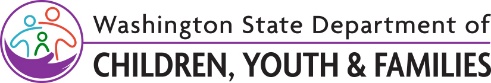 